Содержание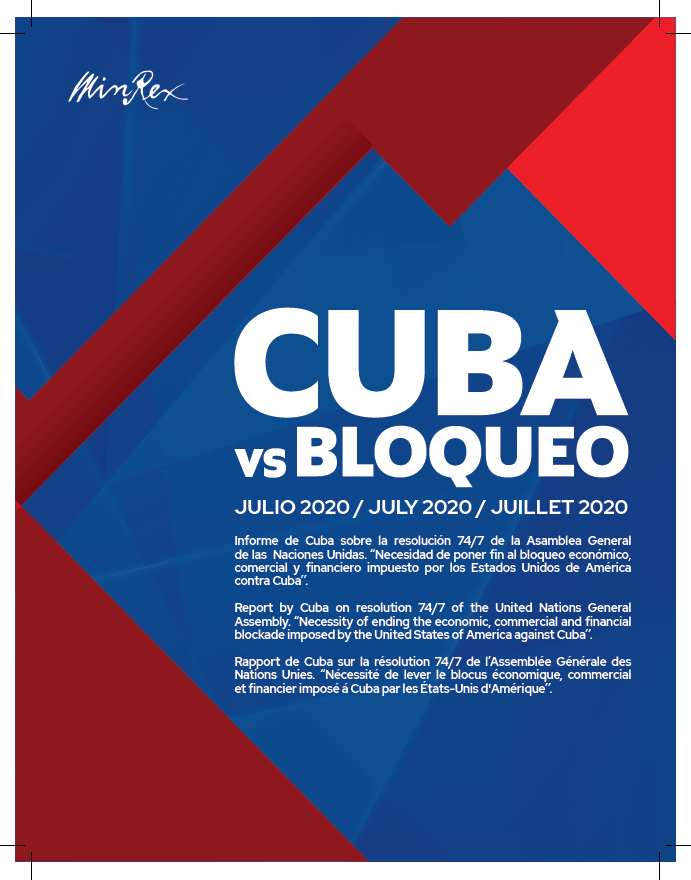 Введение	21. Продолжение и ужесточение политики блокады	51.1 Действительность законов о блокаде.	51.2 Основные меры по блокаде, принятые за период с апреля 2019 года по март 2020 года.	71.3 Применение закона Хелмса-Бертона. Предъявленные иски	102. Блокада нарушает права кубинского народа	132.1 Ущерб, нанесенный наиболее важным социальным сферам.	132.2 Ущерб, нанесенный экономическому развитию	223.  Ущерб, нанесенный внешнеэкономической деятельности Кубы	303.1 Ущерб, нанесенный внешней торговле	303.2 Ушерб, нанесенный банковской и финансовой деятельности.	334. Блокада нарушает международное право. Экстерриториальное применение блокады.	374.1 Потери, понесенные кубинскими предприятиями.	374.2. Ущерб в других сферах деятельности, понесенный вследствие экстерриториального применения блокады.	385. Всеобщее осуждение блокады	…..415.1 Противодействие внутри Соединенных Штатов Америки.	415.2 Противодействие со стороны международного сообщества.	49Выводы	57ВведениеНастоящий доклад охватывает период с апреля 2019 года по март 2020 года, отмеченный значительным откатом в двусторонних отношениях Куба-США и нарастающим ужесточением экономической, торговой и финансовой блокады.За этот период многочисленные враждебные директивы и меры, установленные правительством США против Кубы, достигли беспрецедентных масштабов. Возможность возбуждать иски в силу Раздела III закона Хелмса-Бертона, запрет на авиарейсы из США во все провинции Кубы, за исключением Гаваны, преследование и запугивание предприятий, поставляющих на Кубу топливо, и кампания, дискредитирующая кубинское медицинское сотрудничество – это лишь некоторые примеры, которые наиболее ярко иллюстрируют эту ситуацию.    На протяжении этого периода, в нарушение положений Резолюции 74/7 и многих предыдущих резолюций Генеральной ассамблеи, было зарегистрировано около 90 экономических принудительных акций и мер, установленных правительством США против Кубы с намерением вмешаться во внутренние дела страны и откровенно посягающих на свободу международной торговли и международного судоходства. Около половины этих мер являются конкретными действиями по блокаде Кубы, включающими штрафы и санкции разного рода в отношении американских предприятий или третьих стран, включение кубинских предприятий в списки, составленные в одностороннем порядке, продление законов и прокламации о блокаде, объявления о применении Разделов III и IV закона Хелмса-Бертона и внесение изменений в правовое регулирование. Другая группа мер свидетельствует об экстерриториальном применении блокады и соответствует решениям, принятым Госдепартаментом против нашей страны.  Особенную тревогу вызывают 5 пакетов санкций, принятых в 2019 году в целях отслеживания предприятий, судов и судоходных компаний, транспортирующих топливо на Кубы, и применения соответствующих мер наказания. Так, были установлены незаконные санкции против 27 компаний, 54 судов и 3 гражданских лиц, имеющих отношение к этой сфере деятельности, при этом ни одна из этих компаний, судов или лиц не имеет американского происхождения и не подпадает под юрисдикцию США. Эти агрессивные действия правительства США представляют собой качественный скачок ужесточения блокады и применения нетрадиционных мер в мирное время.  Речь идет о новом открытом и грубом нарушении норм и принципов, в том числе международных норм торговли, на которых основывается система международных отношений. Правительство США прибегает к угрозам и шантажу в отношении предприятий, поставляющих топливо Кубе, и международных фирм-перевозчиков, не имея на это ни правовых полномочий, ни морального права. Эти санкции наносит серьезный ущерб экономической деятельности Кубы и, в частности, сферам, связанным с операциями внешней торговли и иностранными инвестициями. По этой причине Куба была вынуждена принять соответствующие чрезвычайные меры, возможные лишь в организованной стране с солидарным и сплоченным народом, готовым защищать родину от иностранной агрессии и достигнутую социальную справедливость. Эти меры, включающие более двадцати распоряжений по укреплению государственных социалистических предприятий, направлены на активизацию кубинской экономики и смягчение действия блокады.Ни одному кубинскому гражданину, ни одной сфере кубинской экономики не удалось не почувствовать на себе губительное действие блокады, которая препятствует суверенному развитию, на которое имеет право любая страна. Поэтому эта односторонняя политика является главной преградой для выполнения Национального плана социально-экономического развития Кубы на период до 2030 года, а также осуществления Повестки дня в области устойчивого развития на период до 2030 года и ее целей.   Вследствие применения норм блокады кубинцы, проживающие за границей, также сталкиваются с проблемами в своей повседневной жизни. Они не имеют возможности открывать банковские счета, пользоваться определенными кредитными картами или отправлять переводы в обычном порядке только потому, что они являются гражданами Кубы.  Об эскалации агрессивного поведения правительства США свидетельствует жесткий прессинг в отношении ряда стран, особенно стран Латинской Америки и Карибского бассейна, направленный на подрыв поддержки проекта резолюции против блокады, представленного Кубой в Генеральной ассамблее Организации Объединенных Наций 6-7 ноября 2019 года. Несмотря на манипуляции и шантаж результаты голосования ГА вновь свидетельствовали о поддержке дела кубинцев со стороны подавляющего большинства стран международного сообщества.Блокада является массовым, вопиющим и систематическим нарушением прав всего кубинского народа. По своему характеру, принимая во внимание преследуемые ею цели и политическую, правовую и административную структуру, лежащую в ее основе, блокада расценивается как акт геноцида в силу Женевской конвенции о предупреждении преступления геноцида и наказании за него от 1948 года.За период с апреля 2019 года по март 2020 года потери, понесенные Кубой вследствие блокады, составляют около 5 570 300 000 долларов США. Эта сумма в 1 226 000 000 долларов США больше по сравнению с предыдущим периодом. Впервые общая сумма потерь, понесенных из-за этой политики в этом году, превышает пять миллиардов долларов, что показывает, до какой степени усилилась блокада за рассматриваемый в данном докладе период. Подсчитанный ущерб не включает убытки, понесенные вследствие действий правительства США во время пандемии COVID-19, поскольку эти санкции были установлены позже рассматриваемого периода.    По текущим ценам вследствие применения этой политики на протяжении почти шести десятилетий понесенные убытки достигают 144 413 400 000 долларов США. Размер причиненного блокадой ущерба с учетом обесценения доллара относительно стоимости золота на международном рынке составляет более 1 098 008 000 000 долларов США, то есть на 19% больше по сравнению с предыдущим периодом из-за повышения стоимости золота на 18%. В условиях такого бедствия, как глобальная пандемия COVID-19, перед Кубой встали труднейшие задачи, и возможности страны по борьбе с ней были серьезно ограничены из-за норм блокады, установленной США. В разгар противостояния новому коронавирусу стал наиболее очевиден геноцидный характер этой политики, поскольку блокада, и, в особенности, ее экстерриториальное применение послужило правительству США инструментом для того, чтобы умышленно лишить кубинский народ доступа к установкам механической вентиляции легких, маскам, диагностическим наборам, реактивам,   защитным очкам, комбинезонам, перчаткам и другим материалам, необходимым для лечения этой болезни. От наличия этих ресурсов может зависеть е только жизнь пациентов с коронавирусом, но и лечащих их медицинских работников.Не ограничиваясь этими мерами, правительство США начало крестовый поход в целях дискредитации и срыва международного медицинского сотрудничества Кубы с помощью клеветы вплоть до обращения к другим странам с требованием воздержаться от просьб об оказании кубинских медицинских услуг, несмотря на чрезвычайную ситуацию в сфере здравоохранения во всем мире вследствие пандемии COVID-19.Несмотря на свои действия, правительство США не смогло помешать участию 38 бригад кубинских медицинских работников, численность которых по состоянию на 1 июля 2020 года превышала 3 тыс. человек, в борьбе с этой пандемией в 28 странах и 3 неавтономных территориях. К этой борьбе присоединились 28 тыс. кубинцев, которые предоставляли медицинские услуги в 59 странах до начала пандемии COVID-19.  Помимо вышеупомянутых действий со стороны правительства США следует отметить террористический обстрел Посольства Кубы в США 30 апреля 2020 года. Молчание правительства США равносильно соучастию, неспособность осудить этот теракт или публично высказаться по этому поводу свидетельствует о его согласии с подстрекательством к насилию и ненависти к Кубе и кубинским гражданам, поощряющем осуществление акций этого рода. Политическая пассивность правительства США в отношении автоматного обстрела дипломатической миссии в столице страны ставит под сомнение выполнение этим правительством своих обязательств, установленных Венской конвенцией о дипломатических сношениях от 1961 года. 12 мая 2020 года Государственный департамент США уведомил Конгресс о своем решении занести группу стран, в том числе Кубу, в список стран, которые в силу Раздела 40А Закона о контроле над экспортом вооружений оцениваются как «страны, не сотрудничающие в полной мере» с борьбой США против терроризма в 2019 году. Тем самым правительство США стремится скрыть свой опыт применения государственного терроризма против Кубы, который являлся неизменным элементом агрессивной политики в отношении нашей страны. Сегодня, когда человечество противостоит социально-экономическому кризису, отягощенному пандемией COVID-19, масштаб которой никто не может точно предсказать, становится, как никогда, необходимым требование международного сообщества о снятии блокады Кубы, установленной правительством США и являющейся системой самых сложных и длительных односторонних принудительных мер, которые применялись бы против какой-либо страны. 1. Продолжение и ужесточение политики блокады1.1 Действительность законов о блокаде. Меры, принимаемые против Кубы, и неоднократные изменения Норматив контроля над кубинскими активами (CACR, аббревиатура англ. языка), применяемые правительством США в период, рассматриваемый в этом докладе, свидетельствуют о действительности законов и норм, лежащих в основе политики блокады. Государственные и правительственные агентства США, в том числе Министерство финансов и Министерство торговли этой страны, неукоснительно применяют законодательства Конгресса и административные распоряжения, устанавливающие политику блокады. Ниже перечисляются основные законы:Закон о торговле с врагом от 1917 года (англ.Trading with the Enemy Act, TWEA): В силу его раздела 5 (b) главе правительства предоставляются полномочия, которые дают ему возможность применять экономические санкции в военное время или в течение любого другого периода чрезвычайного положения в стране, и налагается запрет на торговлю с врагом или его союзниками во время вооруженных конфликтов. На основании Закона о международных чрезвычайных экономических полномочиях, принятого в 1977 году, полномочия Президента для того, чтобы применять новые санкции, аргументируя это чрезвычайным положением в стране, были ограничены. Однако вышеупомянутый закон продолжал применяться по отношению к Кубе, и последующие американские президенты продлевали его применение. На основании этого законодательства, наиболее давнего из законов подобного рода, в 1963 году были приняты Нормативы контроля над кубинскими активами (CACR, англ. аббревиатура). Куба является единственной страной, для которой это законодательство остается в силе. На его основании президент Трамп продлевал санкции против Кубы ы 2017, 2018 и 2019 годах. Закон о внешней помощи (1961 год): Посредством этого закона президент Соединенных Штатов Америки уполномочивается устанавливать и поддерживать полное «эмбарго» на торговлю с Кубой. Он также запрещает оказание какой-либо помощи правительству Кубы. Закон устанавливает, что фонды правительства Соединенных Штатов Америки, которые предназначены для международной помощи и вручаются международным организациям, не могут использоваться в программах, связанных с Кубой. Закон запрещает предоставлять Кубе какую бы то ни было помощь, им предусмотренную, или любые льготы, предусматриваемые другим законом. Запрет будет действовать до тех пор, пока Президент не решит, что Куба осуществила действия для того, чтобы возвратить американским гражданам и организациям не менее 50 процентов стоимости национализированного кубинским правительством после победы Революции имущества или компенсировать его в законном порядке.Президентский указ 3447: Президент Джон Ф. Кеннеди 3 февраля 1962 года объявил о полном «эмбарго» на торговлю между Соединенными Штатами Америки и Кубой во исполнение раздела 620 (а) Закона о внешней помощи.Нормативы контроля над кубинскими активами Министерства финансов (1963 г.): Предусматривают замораживание всех кубинских активов в Соединенных Штатах Америки; запрет на любые финансовые и торговые операции, если только на их реализацию не выдана лицензия; запрет на ввоз кубинских товаров в Соединенные Штаты Америки; запрет на осуществление операций с Кубой с использованием долларов США любым физическим или юридическим лицом из Соединенных Штатов Америки или третьих стран и т.д.Закон об управлении экспортом (1979 г.): В его разделе 2401 (b) (1) «Контроль национальной безопасности. Политика в отношении определенных государств», учреждается Список контроля над торговлей, в который на усмотрение Президента Соединенных Штатов Америки включено определенное количество стран, по отношению к которым может быть установлен специальный контроль над экспортом по соображениям национальной безопасности. Куба числится в этом спискеНормативы управления экспортом (англ. аббревиатура EAR, 1979 год): Устанавливают основы общего контроля над товарами и операциями, находящимися под контролем EAR в соответствии с санкциями, установленными правительством Соединенных Штатов Америки. Также устанавливают общую политику отказа по выдаче лицензий  для экспорта и реэкспорта товаров на Кубу.  Закон в целях кубинской демократии или закон Торричелли (1992 год): Запрещает дочерним американским компаниям, находящимся в третьих странах, торговать с Кубой или с кубинскими гражданами, и заход на американскую территорию в течение 180 дней судов третьих стран, зашедших в порты Кубы, за исключением тех, которые имеют на это разрешение министра финансов.   Закон в целях демократической солидарности и свободы Кубы или закон Хелмса-Бертона (1996 год): Посредством этого закона были упорядочены распоряжения блокады, расширена ее экстерриториальность посредством введения санкций в отношении руководства иностранных фирм, осуществляющих операции с национализированным американским имуществом на Кубе, и возможности возбуждения исков в судах Соединенных Штатов    Америки. Равным образом, были ограничены полномочия президента относительно отмены блокады. Впервые в истории 2 мая 2019 года правительство США объявило, что будет давать разрешение на предоставление исков в судах США в силу этого закона.Раздел 211 Закона о дополнительных и чрезвычайных ассигнованиях на 1999-й финансовый год: Запрещает признание американскими судами прав кубинских компаний на товарные знаки, имеющие отношение к национализированному имуществу.  Закон о реформе торговых санкций и расширении экспорта (2000 год): Легализировал экспорт сельскохозяйственных продуктов на Кубу при условии, что их оплата будет производиться авансом наличными деньгами без финансирования со стороны Соединенных Штатов Америки. Запретил американцам совершать туристические поездки на Кубу, включив в термин «туризм» любую деятельность, предусматривающую поездки на Кубу, с Кубы и в пределах ее территории, не авторизованную разделом 515.560 главы 31 Свода федеральных правил, то есть в момент опубликования этого законодательства были установлены 12 категорий поездок по разрешению.   1.2. Основные меры по блокаде, принятые за период с апреля 2019 года по март 2020 годаЗа период с апреля 2019 года по март 2020 Министерство финансов и министерство торговли США в соответствии с враждебной политикой правительства Дональда Трампа ввели нормативные изменения в силу законов о блокаде Кубы. Ущерб, понесенный вследствие этих действий, главным образом, в сфере путешествий и финансов, растет, кроме того, вследствие применения механизмов преследования кубинских финансовых операций в пределах юрисдикции третьих стран, что является серьезным сдерживающим фактором для иностранных партнеров и тяжелым ударом для кубинской экономики. За период, рассматриваемый в этом докладе, Управление по контролю за иностранными активами (OFAC) ввело 12 санкций против американских и других иностранных компаний за нарушение Норматив по контролю над кубинскими активами. Общая сумма штрафов превышает 2 403 985 125 долларов.      Ниже приводятся основные санкции блокады, зарегистрированные за рассматриваемый период:5 апреля 2019 года Управление по контролю за иностранными активами (OFAC) включило в свой специальный санкционный список (англ. аббревиатура SDN) 34 суда, принадлежащих венесуэльской нефтяной компании PDVSA, а также две другие иностранные компании за поставку нефти на Кубу. 9 апреля 2019 года Управление по контролю за иностранными активами (OFAC) наложило санкцию на английский банк Standard Chartered Bank в Англии. Этот банк был вынужден уплатить штраф в 639 023 750 долларов за предполагаемые нарушения Норматив по контролю над кубинскими активами и других санкционных программ.  11 апреля 2019 года Управление по контролю за кубинскими активами ввело санкции против английских нефтяных компаний 2H OFFSHORE  ACTEON GROUP Ltd. за нарушение Норматив по контролю над кубинскими активами. Сумма штрафа компании 2H OFFSHORE составила 227 500 долларов, в то время как компания ACTEON GROUP Ltd. должна была уплатить штраф в 213 866 долларов. 12 апреля 2019 года OFAC оштрафовало 4 компании и 9 судов нефтяной промышленности Венесуэлы, некоторые из которых должны были транспортировать нефть на Кубу. 15 апреля 2019 года OFAC оштрафовало финансово-банковские компании UniCredit Bank AG (Германия), UniCredit Bank Austria (Австрия) и UniCredit Bank SpA (Италия) на сумму в 1 300 000 000 долларов. Эти учреждения произвели банковские операции, нарушившие Нормативы по контролю над кубинскими активами.  17 апреля 2019 года государственный секретарь США Майк Помпео объявил о полной активизации Раздела III Закона Хелмса-Бертона со 2 мая 2019 года, предоставив, тем самым, возможность возбуждать в судах США дела по представленным в силу этого закона искам против иностранных инвесторов и тех, кто поддерживал торговые отношения с Кубой. 24 апреля 2019 года Госдепартамент объявил об очередном обновлении Ограничительного списка кубинских учреждений, куда были введены еще 5 учреждений (всего 216). В июле было объявлено об очередном обновлении списка с включением 2 предприятий (всего 218 учреждений). Последнее и третье по счету обновление было произведено 15 ноября 2019 года с включением 5 кубинских учреждений (всего 223).  4 июня 2019 года OFAC и Бюро промышленности и безопасности (BIS) Министерства торговли объявили о внесении нормативных изменений в политику в отношении Кубы, касающихся, главным образом, поездок на Кубу. Меры предусматривали отмену поездок в рамках контактов «народ-народу» и прекращение выдачи лицензий неторговым самолетам, пассажирским (круизным) и рекреативным судам на заход на территорию Кубы. Равным образом, было отдано распоряжение о том, что американские граждане, прибывшие на Кубу в рамках любой из 12 разрешенных категорий поездок, не имеют права осуществлять прямые финансовые операции с предприятиями, включенными в «Ограничительный список кубинских учреждений».13 июня 2019 года Управление по контролю за иностранными активами (ОФАК) оштрафовало американские компании EXPEDIA GROUPINC., HOTEL BEDS USA INC. и CUBA SPHERE INC. за нарушение Норматив по контролю над кубинскими активами, а именно, за операции, связанные с поездками или услугами в области поездок на Кубу.3 июля 2019 года Министерство финансов включило в Список специально обозначенных граждан предприятие CUBAMETALES, сославшись на его участие в импорте нефти из Венесуэлы.  6 сентября 2019 года Управление по контролю за иностранными активами (ОФАК) обновило Нормативы по контролю за кубинскими активами, ограничив объем денежных переводов семьям до тысячи долларов в месяц, отменив денежные переводы в дар (не семьям) и все перечисления, связанные с Кубой, отправляемые и направляемые за пределами США (U-Turn- перечисления).13 сентября 2019 года президент Дональд Трамп продлил еще на один год действие в отношении Кубы Закона о торговле с врагом. 17 сентября 2019 года ОФАК включила в санкционный список специально обозначенных граждан (SDN) 3 человека (2 колумбийцев и 1 итальянку) и 17 компаний  (12 в Колумбии,  4 в Панаме и 1 в Италии), сославшись на их участие в транспортировке нефти на Кубу. 24 сентября 2029 года ОФАК включила в санкционный список специально обозначенных граждан (SDN) еще 4 компании (3 панамские и 1 кипрская) и 4 суда, принявшие участие в перевозке венесуэльской нефти на Кубу.1 октября 2019 года ОФАК оштрафовало компанию GENERAL ELECTRIC (GE) из Бостона в штате Массачусетс на 2 718 581 долларов за предполагаемые нарушения Норматив по контролю за кубинскими активами.  18 октября 2019 года Бюро промышленности и безопасности при Министерстве торговли объявило о внесении поправок в Правила экспортного регулирования (EAR). Новые меры следуют общей политике, предусматривающей отказ в выдаче лицензий государственным кубинским авиалиниям на аренду самолетов, создание препятствий для реэкспорта на Кубу иностранных товаров, содержащих более 10% американских компонентов, пересмотр лицензионного исключения под названием «Поддержка кубинскому народу» в целях отмены осуществления определенных дарственных передач правительству Кубы и Коммунистической партии Кубы, отмену разрешения на экспорт рекламной продукции, которая «благоприятствует, главным образом, правительству Кубы», а также новые ограничения на экспорт телекоммуникационных товаров. 25 октября 2019 года Министерство финансов объявило об отмене всех рейсов американских авиалиний из США на Кубу, за исключением рейсов, прибывающих  в гаванский международный аэропорт «Хосе Марти». С введением этой меры 10 декабря были отменены все рейсы американских авиалиний в девять кубинских аэропортов. В октябре 2019 года высшие руководители испанской гостиничной цепи MELIÁ HOTELS INTERNATIONAL S.A., в том числе ее исполнительный директор (англ. Chief Executive Officer) получили уведомления из Госдепартамента с сообщением о запрете на въезд в США в силу Раздела IV Закона Хелмса-Бертона. 26 ноября 2019 года ОФАК объявило о включении кубинского предприятия Corporación Panamericana S.A. в Список специально обозначенных граждан. 3 декабря 2019 года ОФАК в официальном коммюнике объявило об включении 6 судов (1 панамского судна и пяти венесуэльских) в санкционный список Специально обозначенных граждан и компаний за транспортировку нефти на Кубу.   9 декабря 2019 годаОФАК объявило о введении принудительных мер против компаний ALLIANZ GLOBAL RISKS US INSURANCE COMPANY в США и CHUBB  LIMITED в Швейцарии в виде штрафов на сумму 170 535 долларов в случае первой компании и 66 212 долларов для второй. Меры приняты вследствие осуществления этими компаниями трансакций и других операций, связанных со страхованием поездок на Кубу, что является предполагаемым нарушением Норматив по контролю кубинских активов. 10 января 2020 года Министерство финансов отменило все чартерные рейсы между США и Кубой, за исключением рейсов в гаванский международный аэропорт «Хосе Марти».  25 февраля 2020 года президент Дональд Трамп сообщил о продлении на один год чрезвычайного положения в стране в отношении Кубы, объявленного президентом Уильямом Клинтоном 1 марта 1996 года. 26 февраля 2020 года вступила в силу новая норматива американской компании WESTERN UNION, отменяющая возможность посылать денежные переводы на Кубу из третьих стран. 1.3 Применение закона Хелмса-Бертона. Представленные иски. С начала вступления в силу в 1996 году Закон в целях демократической солидарности и свободы Кубы, известный как закон Хелмса-Бертона, систематизировал законоположения о блокаде Кубы и усилил ее экстерриториальный характер. Этот закон, ставящий своей целью установление на Кубе правительства, непосредственно подчиняющегося интересам Вашингтона, кроме того, узаконил стремление интернационализировать блокаду путем примененияпринудительных мер против третьих стран с тем, чтобы прервать их отношения с Кубой в инвестиционной и торговой сферах.В силу Раздела III этого закона бывшим хозяевам национализированной собственности на Кубе, в том числе кубинским гражданам, которые со временем приобрели гражданство США, предоставляется возможность возбуждать иски в судах США против тех, кто каким бы то ни было образом имел отношение к этой собственности, что по определению этого закона является «торговлей». Согласно этому законодательству под эту категорию попадают все те, кто «передает, распределяет, делит, перепродает или отчуждает конфискованную собственность, либо покупает, получает или приобретает конфискованную собственность, либо берет на себя контроль над этой собственностью, или производит улучшения, или инвестирует в конфискованную собственность; либо принимает на себя ответственность за администрацию, арендование, владение или эксплуатацию конфискованной собственности либо владеет процентами с конфискованной собственности в момент, следующий за датой оглашения этого закона; или заключает торговые соглашения с лицом, которое использует или эксплуатирует в свою пользу конфискованную собственность; или способствует торговле, описанной в статьях закона, или ею руководит; или принимает в ней участие либо получает от этой торговли выгоду; либо осуществляет эту торговлю через третьи лица без разрешения гражданина США, требующего возврата этой собственности». Возможность предъявлять иски к тем, кто, якобы, наживается на этой «торговле» откладывалась каждые шесть месяцев из года в год с 1996 года всеми президентами США, в том числе президентом Дональдом Трампом.Закон Хелмса-Бертона, удушающий кубинскую экономику и обостряющий нужды населения, служит правительству США инструментом для оказания грубого давления не только на Кубу, но и на третьи страны, их правительства и компании. Этот закон преследует незаконные цели и нарушает международное право. Впервые за 23 года, 2 мая 2019 года начались судебные процессы под защитой закона Хелмса-Бертона. На состояние до 31 марта 2020 года было представлено 25 исков, из которых 3 были отозваны, в то время как 22 иска находятся в процессе судебного разбирательства. Эта политика наносит ущерб американским компаниям и предприятиям третьих стран, которые поддерживали или поддерживают деловые отношения с Кубой. Ниже приводятся некоторые примеры, иллюстрирующие вышеизложенное: 27 августа 2019 года было возбуждено пять новых исков против круизных компаний. HAVANA DOCKS представила иск против MSC CRUISES SA (швейцарской компании) и ее американского филиала, а также против американских компаний ROYAL CARIBBEAN CRUISES и NORWEGIAN CRUISE LINE HOLDINGS. В двух последних случаях истцом выступает Хавьер Гарсия Бенгочеа, который утверждает, что он является хозяином нескольких причалов в порте города Сантьяго-де-Куба.  26 сентября 2019 года в суде Майями к технологической и логистической компании AMAZON и компании FOGO CHARCOAL были предъявлены иски со стороны Даниэля Гонсалеса, внука Мануэля Гонсалеса Родригеса, который являлся, якобы, хозяином национализированного земельного участка, где производится ручным способом древесный уголь на экспорт, продающийся на цифровой платформе компании AMAZON.30 сентября 2019 года Роберт Глен возбудил иск против американских компаний TRIP ADVISOR, ORBITZ, TRIP NETWORK, CHEAP TICKETS и KAYAK, а также голландской компании BOOKINGS.COM в федеральном суде штата Делавэр. Истец заявляет, что он является наследником национализированных земельных участков в Варадеро, на которых действуют отели, управляемые компаниями IBEROSTAR, MELIÁ, BLAU и STAR FISH, обозначенные в базе данных онлайн-бронирования этих компаний. Несколько дней спустя, 4 октября 2019 года Роберт Глен представил в этот суд еще один иск против компаний VISA и MASTERCARD, обвиняя их в обеспечении платежей и перечислений, производимых в вышеупомянутых отелях, с помощью кредитных карт. 14 января 2020 Марлене Куэто Иглесиас предъявила в суд Южного округа штата Флорида иск к французской компании PERNOD RICARD, утверждая, что является наследницей компании COÑAC C.I.A, национализированной в 1963 году. Свои претензии она обосновала правами собственности, которыми, по ее словам, она обладает на торговый знак Havana Club.17 апреля 202 года наследники Роберто Гомеса Кабреры возбудили в суде Южного округа штата Флорида иск против канадской компании TECK RESOURCES LIMITED. Истцы заявляют, что эта компания с 1996 года эксплуатирует рудники в местечке Эль-Кобре и его окрестностях, которые, якобы, принадлежали Роберто Гомесу Кабрере. Следует отметить, что Куба в законном процессе социально-экономического преобразования, включившего изменение форм собственности, осуществила национализацию в соответствии с положениями действующего международного права. Кроме того, кубинское правительство возместило ущерб всем тем кубинским гражданам, чье экспроприированное имущество не было нажито преступными действиями, попирающими законодательство страны, и тем, кто не вступил на путь преступления в противодействие национализации.  В случае национализации имущества иностранных граждан, Куба заключила соглашения о взаиморасчете со всеми государствами, чьи граждане понесли ущерб, за исключением США. Правительство этой страны отказалось начать процесс переговоров в поисках соглашений о справедливой компенсации своих граждан.  Закон № 80 «О подтверждении достоинства и суверенитета Кубы», принятый Национальной ассамблеей Народной власти Кубы в декабре 1996 году, устанавливает неприменимость американской нормативы, которая не имеет никаких правовых последствий на территории Кубы. В этом законе вновь подтверждается готовность правительства Кубы к поиску надлежащей и справедливой компенсации физических и юридических лиц, которые в момент национализации являлись гражданами США, за экспроприированное имущество. Кроме того, законом предусматривается предоставление полных гарантий иностранных инвесторам на Кубе, в то время, как в статье 5 этого закона значится, что правительство обладает полномочиями для принятия «распоряжений, мер и решений о предоставлении дополнительных льготных условий, необходимых для полной защиты настоящих и будущих иностранных инвестиций на Кубе и их законных интересов от любых действий, предпринятых на основании закона Хелмса-Бертона». Равным образом, Конституцией Республики установлено следующее: «Государство поощряет и предоставляет гарантии иностранным инвестициям, являющимся важным элементом в экономическом развитии страны, на основе защиты и рационального использования человеческих и природных ресурсов, а такжеуважения суверенитета и независимости Кубы». 2. Блокада нарушает права кубинского народа. 2.1  Ущерб, нанесенный наиболее важным социальным сферам.Как было сказано выше, блокада является главным препятствием длявыполнения НПД, Повестки дня в области устойчивого развития на период до 2030 года и закрепленных в ней целей на Кубе. Даже такие сферы, как здравоохранение, образование и другие, в которых наша страна достигла результатов, признанных во всем мире, понесли серьезный ущерб вследствие политики США в отношении Кубы. Сфера здравоохранения всегда являлась одной из приоритетных задач правительства Кубы. Так, в 2019 году 27,5% бюджетных расходов на социальные цели были направлены в эту область. Несмотря на работу для обеспечения доступа к бесплатному медицинскому обслуживанию всех граждан, а также качества медицинских услуг по охране и восстановлению здоровья, блокада нанесла огромный ущерб сфере здравоохранения. За период с апреля 2019 года по март 2020 года потери, понесенные в этой сфере вследствие политики блокады, составили порядка 160 260 880 долларов США. Ущерб, нанесенный здравоохранению Кубы за шесть десятилетий применения блокады, составил 3 074 033 738 долларов США. Блокада препятствует доступу к медицинским технологиям, производимых в США или содержащим более 10% компонентов, изготовленных в этой стране, что сказывается весьма отрицательным образом на медицинском обслуживании кубинского населения.Во многих случаях Кубы не может приобрести новую технику, позволяющую осуществлять точные диагнозы, а также применять методы лечения и осуществлять менее инвазивные хирургические вмешательства, способствующие быстрому выздоровлению пациентов. Эта политика также препятствует реализации важных национальных программ здравоохранения, включающих охрану здоровья матери и ребенка, медицинское обслуживание тяжелобольных комплексную программу по контролю за раковыми заболеваниями, а также ряда программ по контролю и профилактике незаразных и других болезней. Воздействие блокады усугубляется и с особенной жестокостью проявляется в нынешней обстановке борьбы с пандемией COVID-19. Политика, которая препятствует приобретению материалов, оборудования и других товаров, требующихся в срочном порядке для спасения людей, влечет за собой дополнительную нагрузку для нашей системы здравоохранения.    Особенно следует упомянуть случай, когда в марте 2020 переданные в дар китайской компанией ALIBABA аппараты механической вентиляции легких, диагностические наборы, маски и другие медицинские материалы, необходимые для лечения COVID-19, не достигли территории Кубы. Законтрактованная компания-перевозчик отказалась отправлять груз на Кубу, заявив, что главным акционером их компании является американское акционерное общество, вследствие чего поставка груза на Кубу подчиняется нормам блокады. Еще одним примером предосудительных действий является отказ швейцарских компаний IMT MEDICAL AG и ACUTRONIC MEDICAL SYSTEMS AG поставить на Кубу высокотехнологические аппараты механической вентиляции легких, жизненно важные в лечении больных коронавирусом, которые сослались на блокадные санкции. Эти компании, считающиеся лидерами в развитии технологии и изготовлении этого медицинского оборудования, в прошлом имели деловые отношения с Кубой. Обе компании были приобретены американской компанией  VY AIRE MEDICALI NC.штата Иллинойса, поэтому они были вынуждены прервать все торговые связи с нашей страной. В апреле 2020 года стало известно, что швейцарские банки Banque Cler и Basler Kantonalbank отказались производить перечисление безвозмездной денежной помощи от швейцарских солидарных организаций MediCuba-Suiza и Asociación Suiza-Cuba только потому, что название острова указывалось в денежном переводе. Эти средства предназначались для поддержки проекта экстренной помощи #CubavsCovid19, собирающий фонды, чтобы отправить на Кубу реактивы для диагностического теста и защитное оборудование, необходимое в работе по борьбе с пандемией COVID-19.  С другой стороны, решение правительства США атаковать кубинское медицинское сотрудничество угрожает праву на здравоохранение миллионов людей разных широт, которые пользовались услугами кубинских врачей. На протяжении периода, рассматриваемого в этом докладе, в результате нарушения двусторонних соглашений, подписанных Кубой с рядом стран Латинской Америки и Карибского бассейна, от отсутствия медицинского обслуживание серьезно пострадало 67 миллионов человек. Международное сообществ неоднократно выражало свое признание более 400 тысячам кубинских медицинских работников за их профессиональность и самоотверженный труд на протяжении 60 лет в 164 странах. Кампания дискредитации кубинских врачей, развязанная правительством США, безнравственна при любых обстоятельствах, но во время пандемии такого масштаба, как COVID-19, является еще более оскорбительной как для Кубы, так и для всего мира. В то время, как администрация США злобствует, рассыпаясь в осуждениях и обвинениях против острова, более тридцати бригад кубинских медицинских работников направлено в ряд стран и территорий для борьбы с болезнью, вызываемой коронавирусом. Куба убеждена, что в настоящей обстановке должны превалировать сотрудничество и солидарность, и поэтому делится результатами научных исследований с другими странами, например, результатами работы с препаратом рекомбинантный Interferón Alfa-2B, показавшим свою эффективность в лечении пациентов с COVID-19. В предыдущих докладах упоминалось о том, что Кубе отказано в праве приобретения технологий, сырья, реактивов, диагностических средств, лекарств, аппаратов, оборудования и запасных частей, необходимых для лучшего функционирования кубинской системы здравоохранения. Отсутствие в нужный момент нужного лекарства, от  которого зависит жизнь пациента, приносит страдание и приводит в отчаяние пациентов и его близких. Эта боль нельзя выразить в цифрах. За рассматриваемый период Предприятие по экспорту-импорту медицинских товаров (MEDICUBA S.A.) связалось со семью компаниями, входящими в его портфель поставщиков и с другими 50 предприятиями. Когда в феврале текущего года кубинское предприятие обратилось к своим поставщикам с просьбой актуализировать документы, чтобы продолжить торговые отношения, пять из этих семи компаний не ответили, в то время как ELI LILLY отказалась выступать в качестве поставщика MEDICUBA, а BAYER сообщила, что для заключения новых оговоров Куба должна получить новую лицензию от OFAC. В результате предприятие MEDICUBA было вынуждено покупать на других рынках противозачаточное средство Mesigyna и лекарство лоперамид, применяемое при хронических и острых поносах. Это породило дефицит этих лекарств в нашей стране и, следовательно, огромные дополнительные затраты.Ущерб, нанесенный блокадой сфере здравоохранения, иллюстрируют также следующие примеры: 16 июля 2019 года авиалиния EMIRATES отказалась производить погрузку лекарства Карбидопа/Леводопа, закупленное компанией MEDICUBA у индийского производителя и провайдера APEX DRUG HOUSE , заявив, что они не имеют права перевозить товары на Кубу. По этой причине поставка этого лекарства значительно затянулась, и в срочном порядке пришлось искать другие варианты его приобретения. Карбидопа/Леводопа применяется для лечения таких симптомов болезни Паркинсона, как мышечная ригидность, тремор, спазмы и нарушение мышечного контроля. 30 августа 2019 года индийская компания Sanzyme Private Limited отказалась принять отгрузочные документы торговой операции предприятия MEDICUBA по покупке лекарства прегестерон (50 мг), что привело к задержке его отгрузки и поставки. Прогестерон используется в Программе вспомогательной репродуктивной технологии для предупреждения преждевременных родов или угрозы выкидыша, а также для лечения предменструального синдрома и гормонального дисбаланса у женщин, страдающих аменореей и дисфункциональным маточным кровотечением. 3 декабря 2019 года компания NUTRICIA отказалась выполнить заказ поставщика компании MEDICUBA на пищевые добавки и питание для медицинского использования, необходимые в диетотерапии расстройств и болезней ЖКТ, ссылаясь на введение в действие Раздела III Закона Хелмса-Бертона.  NUTRICIA – это транснациональная компания в Голландии, оперирующая такими известными брендами, как NUTRICIA, COW&GATE, MILUPA, SHS, GNC и ENRICH.В рассматриваемый в этом докладе период предприятие MEDICUBA связалось с 50 американскими компаниями, чтобы выяснить возможность импорта лекарств, оборудования и других материалов, необходимых для системы здравоохранения Кубы. Большинство компаний не отреагировало на запрос, в то время как три компании (WATERS CORPORATION, DEXCOM и американский филиал  ROYAL PHILIPS N.V.) отказались поставлять товары, заявив, что из-за блокады они не могут устанавливать торговые связи с кубинскими предприятиями. В компанию ROYAL PHILIPS N.V был направлен запрос на 80 установок системы Laser Excimer CVX-300, используемой в коронарной ангиопластике, так называемой чрезкожной коронарной хирургии, являющейся малоинвазивным методом для очистки закупоренных артерий. Компания ответила, что она не располагает условиями для установления торговых отношений с MEDICUBA из-за нормативных экспортных ограничений и контроля, установленных правительством США.  Большинство компаний, с которыми связалось предприятие MEDICUBA не ответили на его запросы. В результате не удалось приобрести продаваемые этими компаниями лекарства и оборудование, которые могли бы принести большую пользу в системе здравоохранения Кубы, особенно в таких областях медицины как онкология и педиатрия. В числе этих компаний значатся следующие:  ФАРМАЦЕВТИЧЕСКАЯ КОМПАНИЯ JANSEN, филиал компании JOHNSON & JOHNSON: в эту компанию был направлен запрос на покупку ацетата абиратерона для лечения рака предстательной железы, не поддающегося удалению. Ответа не было получено. ФАРМАЦЕВТИЧЕСКАЯ КОМПАНИЯ PFIZER: был направлен запрос на покупку лекарства Палбоциклиб для лечения гормоночувствительного метастатического рака груди, лекарства  Сунитиниб для лечения метастазной карциномы почек и Кризотиниб для лечения рака легких. Ответа не было получено.  ФАРМАЦЕВТИЧЕСКАЯ КОМПАНИЯ MERCK SHARP & DOHME (MSD): был направлен запрос на покупку лекарства Пембролизумаб (моноклональное антитело Anti PD-I1) для лечения метастатической меланомы, рака легких, лимфомы Ходжкина и других онкологических заболеваний. К этой же компании Куба обратилась с просьбой о покупке препарата Голимумаб, самого передового биологического лекарства для лечения ревматического артрита, пссориазного артрита и анкилозирующего спондилоартрита, болезней, при которых иммунологическая система поражает суставы, что сопровождается болями, неподвижностью суставов и ограничением их подвижности. Ответа не было получено.  ФАРМАЦЕВТИЧЕСКАЯ КОМПАНИЯ SEATTLE GENETICS: был направлен запрос на покупку препарата Brentuximab vedotin для лечения пост-трансплантной рефрактарной лимфомы Ходжкина. Ответа не было получено. ФАРМАЦЕВТИЧЕСКАЯ КОМПАНИЯ BAXTER INTERNATIONAL INC: был направлен запрос на детские артериальные и венозные линии, гидрофобные фильтры, временные гемодиализные катетеры (6fr и 6.5fr) для маленьких детей, педиатрические диализаторы, диализные пакеты 500 куб.см и катетеры Tenckhoff от 25 до 28 см для новорожденных и грудных детей с острой почечной недостаточностью. Ответа не было получено.   Куба связалась с американской фирмой NANOSTRING TECHNOLOGIES для покупки оборудования технологии Illumina, позволяюшей секвенировать всю геному злокачественной опухоли и определять молекулярные нарушения для назначения конкретных методов лечения. Это оборудование также используется в молекулярной диагностике других заболеваний. Ответа не было получено.    Блокада безжалостно бьет по инвалидам, самой уязвимой группе населения, которая особенно страдает от ограничений, установленных этой политикой США. Кубе отказано в приобретении слуховых протезов, изготовленных по последнему слову техники, а также батарей и запчастей, поскольку в них содержатся американские компоненты. Почти невозможно приобрести различные сигнальные оборудования для глухих, такие как сигнальные устройства для грудных детей, будильники, наручные часы, световые звонки, поскольку наиболее доступное оборудование этого рода на 110% сделано из материалов США. Оборудование, переданное в дар американской организацией Joni & Friends, не попало в руки более 400 членов Кубинской ассоциации лиц с нарушениями двигательно-опорного аппарата (ACLIFIM) из провинции Ольгин и Сьего-де-Авила вследствие ограничений на поездки из США на Кубу. Сфера питания и сельского хозяйства является основой для достижения продовольственной безопасности и продовольственного суверенитета. Эти две задачи являются приоритетными для кубинского правительства и непосредственно связаны с выполнением целей Повестки дня в области устойчивого развития на период до 2030 года. Несмотря на многочисленные ресурсы и усилия, вкладываемые кубинским государством в развитие этих сфер, несмотря на то, что удовлетворение нуж населения является первоочередной задачей, блокада нанесла значительный ущерб этим областям. Так, за период с апреля 2019 года по март 2020 года понесенные убытки составляют 428 894 637 долларов.  Многих из этих потерь могло бы и не быть, если бы кубинские предприятия имели выход на привлекательный с точки зрения цен и географической близости американский рынок с широким выбором сырья, материалов и оборудования, необходимых для модернизации кубинских производственных линий.	Ниже приводятся некоторые примеры понесенных убытков в этой сфере: Кубинское предприятие Bravo понесла убытки из-за невозможности приобретения 2 700 тонн мяса на американском рынке по цене 2 213 долларов за тонну. Предприятие было вынуждено обратиться к другим поставщикам этого товара по более высоким ценам, что привело к дополнитеьным затратам на сумму в размере 1 296 000 долларов. Кубинское предприятие-импортер продуктов питания ALIMPORT понесло значительные убытки из-за высоких цен на замороженную курицу, закупаемую на отдаленных рынках, поскольку за рассматриваемый период Куба была лишена доступа на рынок США. Цены на этот товар на доступных Кубе рынках превышают на 350-600 долларов цены за метрическую тонну на рынке США.   Трудности с поставками топлива на Кубу, возникшие за рассматриваемый период в результате их преследования со стороны правительства США, привели к прерыванию производственных циклов ряда предприятий сельскохозяйственной  и продовольственной сфер, а также в выращивании сельскохозяйственных культур, о чем свидетельствуют следующие примеры:   На фабрике «Лос Порталес» в провинции Пинар-дель-Рио остановилось производство на 77 дней из-за того, что склады фабрики были заполнены товаром, но не имелось топлива для его транспортировки. В результате, по крайней мере, 2 миллиона ящиков газированных напитков не было произведено и продано, что равнозначно убыткам на сумму в 10 900 000 долларов. В ноябре-декабре 2019 года оказалось невозможным засеять 12 399 га риса из-за отсутствия топлива. В результате не было получено 30 130 тонн риса. По этой же причине не было получено 195 тонн овощей. Кроме того, не было получено более 2 миллионов литров молока и 481 тонна мяса, что отрицательно отразилось на питании кубинского населения. Сферы образования, спорта и культуры входят в число наиболее уязвимых социальных секторов, которым постоянно терпят ущерб от ограничительных норм блокады. За период, рассматриваемый в данном докладе, основные убытки в этих сферах, как и в прежние годы, обусловлены завышенными фрахтовыми тарифами при перевозке товаров, приобретенных на отдаленных рынках, а также препятствиями, возникающими при оплате профессиональных услуг, оказываемых кубинскими специалистами за границей, и трудостями, связанными с доступом к внешнему финансированию. К тому же, возникают ограничения из-за отсутствия топлива вследствие мер, применяемых правительством США. Бесплатное и всеобщее образование, в которое государство вложило в 2020 году 23,7% своих бюджетных расходов, понесло ущерб вследствие блокады из-за отсутствия и нехватки материалов, что ограничивает учебный процесс на разных образовательных уровнях. Убытки, понесенные  за период с апреля 2019 года по март 2020 года, составляют 21 226 000 долларов. Ниже приводятся примеры, иллюстрирующие ущерб, понесенный в сфере образования за рассматриваемый период:На всех образовательных уровнях был понесены убытки во время учебного года 2019/2020, связанные с трудностями в транспортировке сотрудников и учащихся из-за нехватки горючего. В результате пришлось перестраивать учебные планы и программы, а также графики обучения. По этой причине понесли ущерб 52 учебных заведения. В более 100 школ-интернатов из-за нехватки горючего выезд учащихся домой задержался на 45 дней.    В сфере высшего образования основные убытки обусловлены, главным образом, трудностями с доступом к технологиям и оборудованию для преподавания и научных исследований, а также неполученными доходами от оказанных услуг и другими проблемами, препятствующими развитию образовательной и научной деятельности кубинских университетов и исследовательских центров. Примером этого служит университет провинции Лас-Тунас, который не получил финансированиие на сумму 444 тыс. долларов, предусмотренную для реализации второго этапа Международного проекта RENERT между этим университетом и фондом CUOMO. Сумма была положена на счет в банке партера для перевода на кубу. Эта опреация была заблокирована банковским учреждением и фонды по-прежнему заморожены. Проект предусматривает разработку применения и использования обновляемых источников энергии в провинции Лас-Тунас для местного развития сельских и прибрежных селений.    Сфера спорта, являющаяся одним из главных достижений кубинской Революции. не избежала негативных последствий политики блокады США. Предприятию CUBADEPORTES пришлось уменьшить объем импорта спортивных принадлежностей американских брендов, многие из которых являются обязательными для использования согласно официальным нормам международных федераций. За период с апреля 2019 года по март 2020 года ущерб, нанесенной сфере спорта, исчисляется суммой порядка 9 995 000 долларов. Вот некоторые наиболее яркие примеры убытков, понесенных за рассматриваемый период.  Предприятие CUBADEPORTES на конец 2020 года не получило оплату по счетам на сумму, превышающую пол-миллиона долларов. Это связано с серьезными трудностями, возникающими при получении оплаты за предоставленные услуги из-за финансового преследования банковских учреждений в третьих странах, производящих операции с кубинскими учреждениями, со стороны американского правительства.  18 апреля 2019 года правительство США объявило о своем решении отменить договор, заключенный между Высшей бейсбольной лиги (MLB) и Кубинской федерацией бейсбола (FCB), под тем предлогом, что действующие законы США предусматривают запрет на торговлю с предприятиями, связанными с кубинским правительством. Заявление было сделано менее, чем две недели спустя после начала бейсбольной серии в 2019 году, и всего два дня спустя после того, как Кубинская федерация бейсбола объявила имена 34 кубинских игроков, которые считались кандидатами для подписи договора с Высшей бейсбольной лигой. В предыдущих играх Карибской бейсбольной серии, Кубе пришлось участвовать в качестве страны-«гостя» из-за возражения США считать Кубу равноправным членом Карибской конфедерации бейсбола. Несмотря на то, что предполагалось придти к соглашению между правительством США и этой организацией в 2019 году, враждебная эскалада против Кубы препятствовала участию кубинской команды в играх Карибской серии, проходившей в феврале 2020 года в Пуэрто-Рико. Равным образом, было объявлено, что Куба не может принимать участие и в играх, которые будут проходить в Мексике. Сфера кубинской культуры продолжает терпеть убытки вследствие блокады, введенной США против Кубы. За период с апреля 2019 года по март 2020 года понесенные в этой сфере потери оцениваются на сумму порядка 22 150 000 долларов США.  На протяжении шестидесяти лет политика США препятствует продвижению кубинского искусства в мире. Кубинское искусство подвергается преследованию и цензуре, ему недоступны крупные международные информационные агентства и арт-рынки. Одновременно эта политика предусматривает продвижение и законность антикубинской продукции и никому не известных артистов с тем, чтобы дискредитировать творчество истинных представителей кубинской культуры, подавляющее большинство которых живет на работает на Кубе. Об ущербе, нанесенном в сфере культуры в период, рассматриваемый в этом докладе, свидетельствуют следующие примеры: Индустрия кино Кубы терпит значительные убытки в связи с невозможностью показа своих кинематографических материалов в США. Если бы Кубы имела возможность представлять свои фильмына American Film Market в Лос-Анджелесе, являющегося одной из форм проникновения кинопродукции на кинорынок и обретения возможных закупщиков из компаний домашнего видео и организаций некоммерческой сети, то доходы кубинской индустрии кино составили бы, как минимум, 260 000 долларов. Кубинское агентство авторских прав на музыкальные произведения (исп. ACDAM) не получило доходов на сумму в 19 428 долларов, приходящихся на выплаты авторского вознаграждения, поскольку некоторые общества, имеющие счета в банках с американским акционерным капиталом и интересами удерживают средства и отказываются осуществлять перечисления в кубинские банки.  В связи с трудностями, возникающими при прямой оплате своих услуг, с которыми столкнулись некоторые клиенты каталога Предприятия нотных изданий и звукозаписи(EGREM), такие как ООО «Cubamusic» из Италии; World Circuit и Plaza Mayor из Великобритании; и Ultra Record из США, вышеуказанное кубинское предприятие не получило полной суммы доходов, заработанных за этот период. 2.2 Ущерб, нанесенный экономическому развитию.Как было сказано выше, блокада продолжает оставаться главным препятствием для экономического развития Кубы и выполнения Плана экономического и социального развития и, как следствие, Повестки дня в области устойчивого развития  на период до 2030 года и  ее 17 целей в области устойчивого развития (ЦУР). В период с апреля 2019 года по март 2020 года в значительной мере увеличились убытки, понесенные вследствие блокады всфере производства и услуг, которыесоставляют 610,2 миллионов долларов, что в 7,7 раз больше по сравнению с предыдущим периодом. Такой ростобусловлен новыми и агрессивными мерами со стороны правительства США, направленными на удушение кубинской экономики, а также, в частности, егоусилиями, препятствующими ввозу топливав нашу страну.Если перевести расходы, понесенные в связи с блокадой, в эквивалент платежеспособности страны, Куба могла бы располагать дополнительным, значимым и постоянным источником финансирования, что способствовало бы более динамичной реализации инвестиционных программ в стратегических сферах Национального плана экономического и социального развития. Таким образом были бы созданы необходимые условия для поэтапного достижения устойчивого годового роста валового внутреннего продукта. Примером враждебной политики, которая препятствует экономическому развитию нашей страны, является ряд беспрецедентных действий, предпринятых в начале этого года правительством Соединенных Штатов, во время рассмотрения предложений Программ сотрудничества Кубы с Фондом ООН в области народонаселения (ЮНФПА), Программой развития ООН (ПРООН )и Фондом ООН помощи детям (ЮНИСЕФ). Целью этих действий являлось препятствовать принятию Программ Кубы «Страна» данными организациями Объединенных Наций на период с 2020 по 2024 гг., что самым отрицательным образом влияет на работу Кубы по реализации Повестки 2030 и ее Целей в области устойчивого развития. Куба вновь получила поддержку со стороны большой группы стран, осуждающих попытки США политизировать деятельность данных органов, что способствовало единодушному утверждению Программ сотрудничества Кубы без внесения каких-либо изменений.  Блокада самым непосредственных образом нарушает право Кубы на развитие. Ни одна из отраслей кубинской экономки не избежала негативных последствий этой политики. Биофармацевтическая индустрия, стратегическая сфера кубинской экономики,  также не избежала негативных последствий блокады, из-за которой из года в год возникают трудности в исследованиях, развитии, производстве и сбыте продуктов. За период с апреля 2019 года по март 2020 года ущерб, причиненный данной сфере, составил 161 миллион долларов. Ужесточение политики блокады за этот период не только ограничивает образовательный и научный взаимообмен, но и лишает американский народ возможности воспользоваться биотехнологическими и фармацевтическими продуктами, разработанными на Кубе и пользующимися международным признанием. Об этом свидетельствуют следующие примеры:Центр генной инженерии и биотехнологии (CIGB) сообщил о неполученных доходах из-за невозможности экспортировать в США препарат Эберпрот-П (Heberprot-P) ‒ уникальное и новейшее лекарственное средство для лечения трофических язв диабетической стопы. Если предположить, что этот медикамент применяется для лечения хотя бы 8% американских пациентов, у которых через год появляется тяжелая форма диабетической стопы, сумма дохода Кубы от его экспорта в США в 2019 году составила бы около 114 912 000  долларов. Проктокиназа, препарат для лечения острой формы геморроя, имеет интересные перспективы на рынке США. По предварительным данным около 5 миллионов американцев могли бы воспользоваться этим кубинским продуктом. Подсчитано, что при 5% экспорта этого препарата на американский рынок, потенциальный доход составил бы 10 миллионов долларов. Еще один кубинский биотехнологический продукт, вакцина GAVAC против клещей для крупного рогатого скота, также мог бы заинтересовать американские предприятия, в особенности те, которые занимаются разведением и торговлей крупного рогатого скота и производством мясных продуктов. Убытки, понесенные Кубой из-за невозможности экспортировать этот продукт в США, оцениваются в 1 125 000 долларов. Эта сфера также понесла значительные убытки в связи с дополнительными расходами вследствие географического перемещения торговли и необходимости обращаться к посредникам для приобретения продуктов американского производства, о чем свидетельствуют нижеприведенные примеры.Институт вакцин «Финлай» сообщил, что пятнадцать импортных операций были проведены за рассматриваемый в этом докладе период в целях приобретения материалов американского производства через поставщиков из третьих стран. Общая сумма, затраченная на эти операции, составила 894 693 доллара. Если бы они осуществлялись непосредственно с американским предприятием,  институт мог бы сэкономить около 178 938 долларов. Центр неврологических наук Кубы (CNEURO) понесли большие расходы из-за необходимости пользоваться услугами посредников для приобретения американских продуктов на других рынках. В связи с характером закупок центра услуги посредника удорожают на 20% общую стоимость операций. В результате за рассматриваемый период дополнительные расходы центра CNEURO составили 213 942 доллара. За период с апреля 2019 года по март 2020 года блокада Кубы, установленная США, продолжает причинять ущерб кубинскому туризму в сферах, связанных с поездками, услугами, операциями и материально-техническим обеспечением. По этой причине убытки, причиненные туризму, оцениваются в 1 888 386 675 долларов.  В частности, принятие Государственным департаментом новых мер, регулирующих поездки американских граждан на Кубу, предусматривающих, например, запрет на регулярные и чартерные рейсы США в международные аэропорты острова, за исключением международного аэропорта «Хосе Марти» в Гаване, в результате чего поток туристов с США сократился примерно на 420 000, что негативно отразилось на получении доходов.   Если бы не было блокады, число американских туристов прибывающих на Кубу ежегодно, могло бы достигнуть 2 миллиона, что превратило бы США в главный туристический источник Кубы. Если из этой цифры вычесть число американских туристов, которые посетили Кубу в течение этого периода (251 621 туристов), в результате получится, что 1 748 379 американцев не смогли посетить Кубу из-за блокады. Если бы они совершили свою поездку на Кубу, кубинская  туристическая индустрия получила бы доход в размере 1 798 000 000 долларов с американского рынка. Вот несколько примеров, свидетельствующих об ущербе, причиненном этой сфере:До 4 июня 2019 года число туристов, прибывших на Кубу на круизных лайнеров, возросло до 35%. Пятого июня вступила в силу санкция правительства США, запрещающая американским круизным судам входить в кубинские порты, и,  по предварительнымподсчетам, на конец этого года 727 819 туристов, отдыхающих на круизных судах,  не посетили Кубу. Международная ассоциация круизных линий (CLIA) подсчитала, что в результате этой меры было аннулировано 800 000 броней, что негативно отразилось на доходах организации. Данная мера причинила значительный ущерб кубинской экономике, поскольку всего лишь за 6 месяцев (с июля по декабрь 2029 года) сумма неполученных доходов составила 12 356 941 доллар. Аннулирование лицензий на поездки в рамках программы «народ-народу», вместе с другими мерами, ограничивающими поездки на Кубу, способствовало сокращению количества пассажиров, получающихи групповые или индивидуальные наземные услуги. Прибыли турагентства HAVANATUR Celimar сократились на 9 миллионов долларов по сравнению с 2018 годом в связи с сокращением количества американских туристов.Турагентство CUBATUR понесло денежно-финансовые убытки, оценивающиеся в 616  742 доллара в результате расходов на банковские услуги и колебания обменных курсов, а также закрытия банковских счетов в третьих странах, удержания фондов и аннулирования услуг, обеспечивающих обслуживание кредитных карт. Международная группа туроператоров и турагентств HAVANATUR S.A. также понесшая денежно-финансовые убытки, сообщила об ущербе, который причиняется их турагентствам в Канаде при обслуживании кредитных карт. Тарифы агентств по облуживанию кредитных карт, установленные для данных учреждений составляют 3,79%, что на 1,6% превышает средние тарифы, установленные для других туроператоров, имеющих представительства в этой стране. Общая сумма причиненного HAVANATUR ущерба составила 21 426 557 долларов. Экономические убытки сферы коммуникаций и информатики Кубы, включая телекоммуникации, в результате блокады за период с апреля 2019 года по март 2020 года оцениваются в 64 274 42 доллара. Как и в предыдущие годы, предприятие телекоммуникаций АО «ETECSA» продолжает терпеть наибольшие убытки. Около 97% от указанной выше общей суммы приходится на данное предприятие. Блокада является главным препятствием для улучшения потока информации и более широкого доступа к интернету и ИТК-технологиям для кубинцев, поскольку затрудняет и удорожает качество связи в стране, ограничивает доступ к платформам и технологиям и использует киберпространство для подрыва политической и правовой системы Кубы, что имеет негативные последствия для развития этой отрасли на Кубе. В числе примеров, свидетельствующих о негативных последствиях блокады в этой сфере, следует отметить следующие: ETECSA не может осуществлять прямые межсетевые подключения к другим телекоммуникационным провайдерам на территории Соединенных Штатов, где находятся главные телекоммуникационные узлы, в результате чего приходится расширять международную сеть и подключаться к узлам Англии, Ямайки и Венесуэлы. Все это приводит к дополнительным расходам в размере 10 637 200 долларов. В результате введения в действие Раздела III закона Хелмса-Бертона компания AMERICAN AIRLINES решила прекратить оказание прямых почтовых услуг между США и Кубой, в результате чего Предпринимательской почтовой группе Кубы (GECC)  в поисках альтернативы для обеспечения почтовой службы на национальной территории пришлось обратиться к услугам Панамы в качестве страны-посредника. Вследствие применения данной меры возросли тарифы, что причинило кубинскому почтовому оператору убытки на сумму в 6 736 долларов. 11 сентября 2019 года, в то время, как президент Республики Кубы Мигель Диас Канель-Бермудес сообщал о причинах тяжелой энергетической ситуации, сложившейся в стране, социальная сеть Twitter заблокировала официальные аккаунты некоторых из главных средств массовой информации Кубы, таких, как телепрограмма «Круглый стол», веб-сайты «КубаДебате» и «Гранма», а также аккаунт Министерства связи и других информационных агентств и кубинских журналистов. Целью этой меры являлось препятствовать распространению сообщения Президента на данной цифровой платформе и последующих онлайн-комментариев и дебатов пользователей на эту тему. Помимо убытков, понесенных вследствие блокады в сфере коммуникаций во время пандемии COVID-19, следует отметить многочисленные трудности, с которыми сталкиваются представители Кубы при попытках принять участие во встречах и других мероприятиях, проводимых в режиме видеосвязи органами Системы Объединенных Наций, поскольку Куба не имеет доступа к ряду платформ, используемых в этих целях,  таких, как, например,  Zoom и Microsoft Teams. За период с апреля 2019 года по март 2020 года ущерб, причиненный блокадой промышленности Кубы, составил 95 529 125 долларов. Основная доля ущерба в этой сфере приходится на неполученные доходы от экспорта товаров и услуг, о чем свидетельствуют приведенные ниже примеры:Главный экспортируемый продукт  кубинского предприятия ACINOX COMERCIAL – это стальные заготовки. Из-за отсутствия доступа к американскому рынку предприятие терпит убытки, поскольку цена этого продукта в США, как правило, выше по сравнению с другими рынками. За рассматриваемый период экспорт предприятия составил 51 643,72 тонны. Если бы имелась возможность экспортировать этот продукт на рынок Соединенных Штатов, прибыль предприятия увеличились бы на 526 437 долларов. Торговая импортно-экспортная компания легкой промышленности (сокр. ENCOMIL) потерпела убытки в размере порядка 297 700 долларов из-за отказа иностранных банков произвести перечисления на Кубу валютных средств, полученных от экспорта товаров за рассматриваемый период, воскольку они опасались возможных санкций со стороны правительства США за нарушение ограничений блокады. Ниже приводятся другие примеры ущерба, нанесенного промышленной отрасли за рассматриваемый период: Из-за дефицита топлива во втором полугодии 2019 года, вызванного решением правительства США препятствовать ввозу нефти на Кубу, зарегистрированные производственные убытки химической промышленности составили 50 960 000 долларов. Наиболее пострадала Предпринимательская группа химической промышленности (GEIQ) из-за сбоев в производстве туалетной бумаги и салфеток, а также простаивания готовой продукции на складах по причине нехватки топлива для их транспортировки. В результате не было произведено 19,8 млн рулонов туалетной бумаги, и, следовательно  не было получено доходов на сумму около 4 800 000 долларов. По этой же причине производство бумаги в стране происходило с продолжительными перебоями, в результате чего не было изготовлено около 1 200 тонн экологической бумаги, а сумма неполученных доходов составила 2 100 000 долларов. Отрасль черной металлургии и машиностроения из-за трудностей, связанных с приобретением энергоносителей, потерпела ущерб, оцениваемый в 6 454 559 долларов. Такая ситуация не только причинила убытки предприятиям промышленности, но сказалась на выполнении приоритетных социальных программ для нашей страны, какой является, например, Национальная программа жилищного строительства. Базовое отделение (UEB) «Гибкие упаковки» в Сан-Хосе-де-лас-Лахас, провинция Майябеке, предприятия «Эдисионес Карибе», предпринимательской группы легкой промышленности, изготавливает гибкие упаковки для пищевых продуктов, в том числе для сухого молока, йогурта, макаронных изделий и т.д. Устаревшее промышленное оборудование производства не справляется со спросом на эти продукты на отечественном рынке. Несмотря на то, что ряд зарубежных компаний выразили свою заинтересованность инвестировать в эту фабрику, переговорный процесс затягивается из-за опасения потенциальных инвесторов попать под санкции блокады, установленные, в частности,  Третьим разделом закона Хелмса-Бертона, поскольку фабрика находится в здании, принадлежащем американской компании REYNOLDSWRAP и национализированном революционным правительством Кубы. Вследствие блокады сфера строительства по-прежнему сталкивается с серьезными трудностями в доступе к более эффективным и легким строительным технологиям с пониженным потреблением базовых материалов и энергии. За период с апреля 2019 года по март 2020 года ущерб, причиненный данной сфере, оценивается в 238 180 000 долларов. Основные экономические убытки в этой сфере были понесены из-за простоя производства по причине дефицита топлива в стране со второго полугодия 2019 года. Наибольший ущерб был причинен Строительной предпринимательской группе (GECONS)  и Строительной промышленной предпринимательской группе (GEICON), о чем свидетельствуют следующие примеры: GECONS сообщил об убытках на сумму в 165 500 000 долларов из-за сокращения ассигнований топлива в результате мер правительства США, препятствующих ввозу топлива на Кубу. Из-за сокращения энергоресурсов эта строительная предпринимательская группа потерпелоа немалый ущерб, в результате чего сократилось производство  товаров и услуг, и были корректированы сроки реализации некоторых строительных программ. Также были приостановлен ряд работ, главным образом, строительство и ремонт дорог, а также производство сборного железобетона и готовых бетонных смесей. GEICON сообщила об убытках на сумму в 43 200 000 долларов исключительно из-за дефицита топлива. Это негативно отразилось на производстве таких материалов, как цемент, заполнители, блоки, асфальтовые покрытия, фиброцементная черепица, алюминиевые и деревянные окна и двери, а также на перевозках материалов, готовых продуктов и т.д. За рассматриваемый период ущерб, нанесенный сфере транспорта, составил 312 27 430 долларов. В этой сфере последствия применения норм блокады,  в частности, мер, принятых в 2019 году правительством США, препятствующих ввозу топлива на Кубу, были сокрушительными.  Ущерб, причиненный в сфере транспорта, наиболее ярко иллюстрируют следующие примеры: Предприятие АО «Консульторес Маритимос»  (COMARS.A) сообщило об ущербе на сумму в 160 000 долларов в связи с аннулированием разрешений, выданных компаниям круизных лайнеров на вход в кубинские порты. В результате большинство компаний решило полностью прекратить отношения с кубинскими предприятиями и расторгнуть заключенные контракты. В связи с ужесточением блокады за рассматриваемый период не была осуществлена покупка авиационного топлива В-100, запланированная на август, сентябрь и октябрь 2019 годая. В результате чистое количество неиспользованных летных часов составило 2 503, при этом  понесенные убытки оцениваются в 855 229 долларов.  Предприятие «Национальные автобусы» сообщило об ущербе, нанесенном производству и услугам, на сумму, превышающую 51 млн долларов, в результате меры правительства США, запрещающей ввоз топлива на Кубу. За период с сентября по декабрь 2019 года из-за проблем с поставками топлива в системе городского общественного автобусного транспорта были понесены большие убытки. По подсчетам специалистов, по сравнению с 2018 годом, в 2019 году 75,8 млн пассажиров не смогли воспользоваться услугами общественного транспорта. В результате неполученные доходы составили 21 млн долларов. В сфере энергетики и горного дела убытки оцениваются в 125 282 022 доллара. Нормы блокады препятствуют развитию этой сферы на Кубе, поскольку ограничивают доступ к передовым технологиям по производству электроэнергии, оборудованию и запасным частям, специальным средствам индивидуальной защиты персонала, а также к льготным условиям финансирования для приобретения вышеуказанных ресурсов. Предпринимательская группа «Уньон электрика де Куба» (UNE) понесла убытки, превышающие 16 млн долларов. Особенно негативное воздействие на производство и услуги группы по электроснабжению имеет тот факт, что основные производители оборудования и запасных частей для производственного процесса были вынуждены прекратить отношения с Кубой из-за блокады, в результате чего повысилась стоимость технического обслуживания, увеличилось время на поиск новых поставщиков,  и выросли импортные расходы. В числе производителей и поставщиков, прекративших свои отношения с кубинскими предприятиями, следует отметить следующие: Предприятие CLYDE BERGEMANN производитель горелок для энергетических котлов ТЭЦ «Лидио Рамон Перес», «Дьес де Октубре» и «Антонио Гитерас» сообщила о прекращении своих деловых отношений с Кубой после того, как часть ее акций была приобретена американским капиталом, что затруднило приобретение запасных частей,  в результате чего Куба была вынуждена искать нового поставщика со всеми вытекающими дополнительными расходами. В мае 2019 года компания FLENDER, производитель редукторов давления для насосов ТЭЦ «Дьес де Октубре», отказалась продавать Кубе новые редукторы в результате введения в действие Третьего раздела закона Хелмса-Бертона. Ниже приводятся другие примеры тяжелых последствий блокады:Совместное предприятие АО «MOA NICKEL» сообщило об убытках, понесенных в экспорте своих продуктов на сумму в 7 580 000 долларов, в связи с тем, что в 2019 году производство смешанных сульфидов никеля и кобальта сократилось на 700 тонн из-за сбоев с поставками топлива. 21 августа 2019 года было создано совместное предприятие между BULGARGEOMIN OVERSEAS Ltd. и GEOMINERA, S.A. для разработки месторождения железо-медных руд Мантуа после подписания договора об ассоциации и уставных документов совместного предприятия. До сих пор BULGARGEOMIN не может перечислить первую часть финансирования на сумму в 1 200 000 долларов из-за трудностей со своим банком вследствие положений блокады. Союз Куба-Петролео (CUPET) кубинская государственная организация, ответственная за закупку топлива и смазочных материалов для отечественного рынка, столкнулась со серьезными препятствиями для импорта топлива и других нефтяных услуг из-за ужесточения политики блокады. Вследствие политики преследования и запугивания, проводимой правительством США в отношении регулярных поставщиков, кубинская нефтяная организация была вынуждена искать новых поставщиков на более отдаленных рынках и по более высоким ценам, из-за чего потерпела убытки на сумму примерно в 20 200 000 долларов. По этой же причине совместное предприятие Moa Nickel S.A понесло ущерб, оцениваемый в 2 925 000 долларов. График работ по бурению нефтяных скважин был нарушен в связи с задержкой и ограничением поставок нефти,  и простаивало оборудование, предназначенное для проведения этих работ. В результате причиненный ущерб оценивается в 730 000 долларов. Меры экономической блокады наносят ущерб не только государственному сектору экономики, как это пытается  показать правительство США. Эти меры ставят под удар выживание негосударственного сектора экономики, насчитывающий, как правило, небольшое количество частных предприятий , которые обладают меньшей способностью реагировать и приспосабливаться к потере клиентов в результате сокращения количества туристов, ограничений в наличии оборотного капитала, трудностей со снабжением и доступом к технологиям. 3. Ущерб, нанесенный  внешнеэкономической деятельности Кубы.____________________________________________________3.1 Ущерб, нанесенный внешней торговле.Ущерб, нанесенный блокадой сфере внешней торговли Кубы, за период с апреля 2019 года по март 2020 года составляет 3 13 951 129 долларов.Помимо убытков, выраженных в количественных оценках, нельзя не отметить сдерживающий и запугивающий эффект политики блокады на предпринимателей и учреждения США, а также третьих стран, который усилился со вступлением в действие Третьего раздела закона Хелмса-Бертона, в результате чего были приостановлены торговые операции, действия в рамках сотрудничества и проекты иностранных инвестиций, которые находились на разных стадиях реализации. Отрицательное влияние блокады особенно ощущаетсяв работе с банковско-финансовыми учреждениями, которые воздерживаются от сотрудничества с кубинскими организациями из-за опасений санкций. Мера, принятая 18 октября 2019 года, ограничивающая реэкспорт из любой страны на Кубу изделий, изготовленных в любой стране, содержащих в своем составе более 10% американских компонентов, ставит серьезные задачи для импортных потребностей кубинской экономики. Под компонентами подразумеваются части и составляющие, базовые продукты и технология, в том числе, программное обеспечение. Как следствие, при растущей глобализации мировой экономики Кубе становится все сложнее покупать товары, необходимые для промышленности, сферы услуг и потребления населения, независимо от политических или торговых отношений с рынками импорта этих товаров. Как и в предыдущие годы, наибольшие убытки, понесенные внешней торговлей в результате блокады, приходятся на долю неполученных доходов от экспорта товаров и услуг, которые достигают суммы в 2 475 700 долларов. Туристическая отрасль продолжает оставаться одной из наиболее пострадавших, поскольку на ее долю приходится 72,6% от общей суммы убытков (то есть 1 798 000 000 долларов, что на 260 млн больше по сравнению с предыдущим периодом). 	В связи с невозможностью экспортировать товары в США из-за ограничительных мер блокады, ущерб, причиненный кубинскому сельскому хозяйству оценивается в 184 млн долларов, из них неполученные доходы от экспорта предприятия HABANOS S.A. составляют 84,3%, в то время как 26,5 млн долларов Куба могла бы получить от экспорта древесного угля из кустарника Марабу, ананасов, меда, кофе и свежих продуктов, предназначенных, главным образом, для снабжения круизных лайнеров. Соединенные Штаты занимают первое место по оптовому импорту промышленного меда в мире. Американским предприятиям, заинтересованным в приобретении кубинского меда, Управление по контролю за иностранными активами (ОФАК) отказывается выдавать соответствующую лицензию, в результате чего они не имеют возможности осуществлять торговые сделки с островом.  Рынок США способен поглотить ежегодно 3 тыс. метрических тонн кубинского меда, который трудно разместить на европейском рынке. При возможности экспортировать такой объем меда на американский рынок, Куба получила бы коммерческую выгоду примерно в 500 тыс. долларов, то есть на 10% больше по сравнению с получаемой на европейском рынке, вследствие лучших цен, меньшей стоимости фрахта и более выгодных условий на поставку товара. Рынок США входит в пятерку лидеров потребления жареного молотого  кофе и кофе в зернах. Кубинский кофе, блягодаря своему качеству,  способен покрыть большую часть спроса на американском рынке, однако как и в случае с медом, заинтересованным американским компаниям отказано в выдаче лицензии ОФАК. Равным образом, несмотря на признание высокого качества кубинского древесного угля со стороны американских импортеров, поставки этого товара на американский рынок за рассматриваемый период составили всего лишь 80 метрических тон, несмотря на гораздо больший экспортный потенциал. На это повлияло введение в действие правительством США Третьего раздела закона Хелмса-Бертона, начиная с мая 2019 года. В результате, как было отмечено выше, предъявлены иски к компаниям AMAZON, INC. и SUSSHI INTERNATIONAL, INC,  розничным дистрибьюторам кубинского древесного угля на американском рынке. Данная мера оказала запугивающее воздействие на этих и на других перспективных клиентов, значительно сократив возможности реализации данного продукта. Учитывая тот факт, что США входит в десятку самых крупных импортеров древесного угля в мире, то, по подсчетам, из-за ужесточения блокады 2 тыс. тонн этого продукта не смогли быть реализованы, и убытки, понесенные по этой причине, составили примерно 70 тыс. долларов из-за ценовой разницы с другими рынками. Подсчитано, что за рассматриваемый в этом докладе период, Куба могла бы экспортировать сахар в США на сумму в 93 млн долларов, принимая во внимание, что 354 078 тонн  размещены Кубой на мировом рынке.   .С другой стороны, продолжают оставаться в силе ограничения на импорт сельхозпродукции из США. Кубинское предприятие ALIMPORT вынуждено нести дополнительные расходы, чтобы участвовать в этой неравной торговле, которая действует только в одну сторону, поскольку Куба не может воспользоваться услугами финансирования со стороны американской банковской системы или международной кредитной системы для осуществления данных операций из-за так называемого «странового риска». В результате кубинское предприятие вынуждено обращаться к другим кредиторам, которые применяют финансовые тарифы примерно на 5% выше обычных. ALIMPORT не имеет возможности осуществлять платежи в долларах США третьим сторонам, и вынуждено приобретать валюту других стран с соответствующими убытками, связанными с обменным риском. В результате в каждой торговой операции задействовано несколько международных банков, которые берут комиссионные за свои услуги, еще более увеличивая финансовые затраты кубинского предприятия. В период с апреля 2019 года по марто 2020 года введение запрета на использование доллара США в расчетах причинило ущерб внешнеэкономической деятельности Кубы, оцениваемый в 92 883 153 доллара, в том время как повышение коэффициента стоимость финансирования/страновой риск  оценивается в 25 841 716 долларов. При расчете данных показателей учитывались трудности, с которыми сталкиваются кубинские предприятия при получении банковских или льготных кредитов из-за ограничений блокады и, в частности, ее сдерживающего действия на международные банки, что вынуждает наши предприятия обращаться за торговыми кредитами, предоставляемыми самими поставщиками при невыгодных финансовых условиях. Ущерб, понесенный вследствие использования торговых посредников и последующего увеличения цен на товары, достигает суммы 186 171 670 долларов. Перерасход средств на фрахт и страхование в результате географического перемещения торговли в более отдаленные регионы продолжает причинять существенный ущерб нашей экономики Понесенные по этой причине убытки составляют, по подсчетам, около 85 108 797долларов, что на 17,9% больше по сравнению с предыдущем периодом.  В следующей таблице приводятся количественные показатели убытков, понесенных внешнеторговой сферой Кубы за период с апреля 2019 года по март 2020 года.*Дополнительные расходы на операции через банки третьих стран/банковские комиссионные/виды платежных инструментов, задержанные платежи, расторжение договоров, тяжбы и т.п.3.2. Ущерб, причиненный банковской и финансовой сферам.За период с апреля 2019 года по март 2020 года банковская и финансовая системы продолжали оставаться главной мишенью агрессивных мер администрации США, направленных на ужесточение экономической, торговой и финансовой блокады Кубы. Денежно-финансовый ущерб, причиненный кубинский экономике за рассматриваемый период оценивается суммой, превышающей 284,3 млн долларов. Как и в предыдущие годы, рассматриваемый период отмечен растущей тенденцией иностранных банковских и финансовых учреждений отказываться от осуществления операций с кубинскими банками и предприятиями, в результате закрытия счетов и уже заключенных контрактов, постоянного возврата банковских переводов, а также аннулирования сертификатов ключей для обмена финансовой информацией через Society for Worldwide Interbank Financial Telecommunication (SWIFT).    В результате применения политики давления, запугивания и сдерживания, проводимой правительством США против международных финансовых учреждений, были введены новые методы, затрудняющие банковских операций Кубы, как, например, предоставление дополнительных документов для осуществления операций, что задерживает и затрудняет осуществление платежей поставщикам или получение доходов от источников за рубежом.За рассматриваемый период число иностранных банков, которые по тем или иным причинам отказались осуществлять операции с кубинскими банками, достигло 137, что отразилось на 315 банковских операциях, в результате чего причиненный ущерб составил 236,5 млн долларов. Ниже приводятся некоторые примеры экстерриториального применения блокады в банковском и финансовом сферах за рассматриваемый период: Отказ в банковских услугах:Отказ в открытии и закрытии счетов: 7 иностранных банков, из них − 4 европейских, 2 азиатских и 1 латиноамериканский банки. Отказ производить перечисления с Кубы и на Кубу и предоставлять прочие банковские услуги: 14 банковских учреждений, из них 7 европейских, 3 азиатских, 3 латиноамериканских банка и 1 банк Северной Америки. Один из кубинских банков не смог осуществить оплату своего членского взноса на счет международной организации, в состав которой входят сбербанки и розничные банки, из-за отказа банковскогоевропейского учреждения его принять. Несмотря на то, что были предприняты неоднократыне попытки связаться с другими финансовыми учреждениями, с которыми кубинский банк поддерживает корреспондентские отношения, денежный взнос не был принят иностранными банками. Отделение одного европейского банка в Латинской Америке получило указание своего головного офиса приостановить все финансовые операции с Кубой и избегать любых операций со странами, санкционированными правительством США. Одному из посольств Кубы в одной из европейских стран, а также Генеральным консульствам и самому генеральному консулу аннулировали разрешение на проведение операций в банкоматах и пользование кредитными картами. Начались переговоры с банковским учреждением для предоставления вышеуказанных услуг, однаако Отдел нормативного контроля не дал разрешения на осуществление этих операций. Одно европейское банковское учреждение отказалось перечислить на Кубу средства одного из учреждений социального обеспечения страны этой географической зоны, которые предназначались для оплаты гражданам европейской страны, проживающих на Кубе. Банк одной из латиноамериканских стран сообщил кубинскому банку, что его единственными банками–корреспондентами являются пять ведущих банков США, в результате чего Отдел нормативного контроля этого банка категорически запретил осуществлять операции с Кубой. Блокирование денежных средств на счетах кубинских учреждений в иностранных банках: 3 зарубежных банка, из них – 2 европейских банка и 1 азиатский банк. Один азиатский банк и два европейских банка удерживают денежные средства кубинских учреждений на сумму в 4 200 000 долларов.  Аннулирование ключей для обмена электронными сообщениями в системе SWIFT со стороны иностранных банков: 18 банков, из них – 11 европейских, 3 банка латиноамериканских стран, 2 азиатских и 2 банка Океании.  Данное аннулирование ключей RMA создают трудности и задержки при осуществлении банковских операций. Сеть SWIFT используется банками для межбанковской передачи информации и совершения электронных платежей. SWIFT-коды  позволяют финансовым учреждениям во всем мире отправлять и получать информацию о финансовых операциях в безопасной, и надежной форме. Отказ иностранных банков авизировать и/или производить операции с аккредитивами: 10 учреждений, из них − 7 азиатских банка,2 европейских банка и 1 банк латиноамериканской страны. Такие отказы порождают трудности для кубинских предприятий из-за излишних задержек по этой причине, поскольку они вынуждены искать альтернативный банк, который согласился бы оформить документы. Отмена банковских операций: 77 банковских учреждения, из них ‒ 43 европейских банков, 15 латиноамериканских,14 азиатских, 3 североамериканских банка и 1 банк Океании.  Большинство операций, включающих перечисления и документарный аккредитив, не состоялись из-за так называемых внутренних политик банков-респондентов или банков-корреспондентов, в результате чего денежные средства не доходят до конечного получателя. Самое большое количество возвратов банковских операций приходится на европейские, латиноамериканские и азиатские банки под предлогом санкций против Кубы, соблюдения внутренних политик банков, и т.д. Отмена банковских операций и корреспондентских соглашений: 5 банков, из них ‒ 4 европейских и 1 азиатский. Один из вышеупомянутых Европейских банков направил официальный запрос о расторжении индивидуального кредитного соглашения, подписанного с кубинским банком для финансирования производственной деятельности в Специальной зоне развития в Мариэле. Направление запроса кубинским банкам о предоставлении дополнительных документов и выполнения других требований для осуществления банковских операций: 3 банковских учреждения, из них ‒ 1 азиатский банк, 1 европейский и 1 североамериканский банк. Одно из этих банковских учреждений попросило кубинский банк представить лицензию и разрешение ОФАК, требуемые Отделом нормативного контроля для осуществления операции,  и при этом уведомило о том, что при невыполнении данных требований денежные средства будут блокированы согласно нормам блокады.  Трудности с отправлением и получением банковских документов через почтовые агентства:За рассматриваемый период кубинские банки столкнулись с различными препятствиями при использовании традиционных межбанковских каналов передачи информации через DHL и SWIFT.Отказ почтовых агентств принимать или передавать банковские документы создает следующие трудности: Не имеется такой же гарантии или безопасности, когда банковские документы передаются по каналам, отличным от каналов  DHL и SWIFT.Пересылка документов на инкассо, в том числе коносаменты, осуществляется в виде копий по электронной почте, вместо оригиналов, передаваемых по DHL-почте.В результате кубинские импортирующие предприятия вынуждены искать другую альтернативу получения этих документов, необходимых для прохождения таможенных формальностей, связанных с вывозом товаров из портовой зоны, из-за чего затягивается процесс оформления документов, а также размещения товаров на внутреннем кубинском рынке. Приобретение высокотехнологичного оборудования для использования альтернативных каналов требует от страны дополнительных затрат. Вследствие ужесточения блокады особенно пострадало передача денежных переводов на Кубу из-за рубежа, поскольку американское правительство заинтересовано в создании препятствий для поступления инвалюты на остров. В результате применения этой политики агентства, осуществляющие денежные переводы, увеличивают стоимость услуг перевода денежных средств на Кубу. 4.	Блокада нарушает международное право. Экстерриториальное применение блокады.___________________________________________________Как было отмечено выше, экстерриториальный характер блокады продолжает оставаться отличительным элементом агрессивной политики США в отношении Кубы.  Эта системы санкций представляют угрозу как для интересов и суверенных прав Кубы, так и для тетьих стран, граждане которых не избавлены от последствий этой жестокой и незаконной политики, которая противоречит целям и принципам Устава Организации Объединенных Наций и нормам свободной торговли. За период с марта 2019 года по апрель 2020 года наблюдается постоянное ужесточение экстерриториального применения блокады, в особенности, с момента вступления в действие Третьего раздела закона Хелмса-Бертона, принятого специально для вмешательства в экономические и торговые отношения Кубы с мировым сообществом. 4.1. Ущерб, нанесенный кубинским учреждениям.За рассматриваемый период продолжают расти убытки, понесенные кубинскими организациями в своих торговых отношениях с третьими странами, в частности, из-за закрытия банковских счетов, невозможности проведения банковских операций по платежу или получению денег за различные услуги и расторжения торговых контрактов. Ниже приводятся некоторые примеры: 25 апреля 2019 года авиакомпания Air France KLM сообщила о своем решении расторгнуть договор с авиакомпанией  Cubana de Aviación, действующий с 18 июня 2018 года, позволяющий кубинской авиалинии бронировать и продавать авиабилеты Air France KLM. Причиной прекращения договора стал тот факт, что Cubana de Aviación состоит в ограничительном списке ОФАК. Данное решение вступило в силу 9 июня 2019 года.  В мае 2019 года стало известно, что компания Petrobras Uruguay отказалась ответить на запрос Cubana de Aviación, сославшись на запрет ОФАК осуществлять операции с санкционированными предприятиями. В мае 2019 года стало известно, что Viajes Falabella, деловому партнеру HAVANATUR в Аргентине, Чили и на других рынках, были навязаны ограничения для непосредственной или через посредников коммерциализации отелей Кубы, входящих в Ограничительный список кубинских учреждений.В июне 2019 года стало известно, что Международная ассоциация воздушного транспорта (IATA) отменила услугу BSP для трех офисов бюро путешествий HAVANATUR и авиалинии Cubana de Aviación в Мексике, Италии и Франции, из-за позиции французского банка BNP Paribas, регулирующего все банковские и корреспондентские услуги,связанные с данной системой.   BSP – это система взаиморасчетов между Агентами и Авиакомпаниями мира за оказанные услуги.26 июня 2019 года французская авиалиния AirCaraïbes уведомило авиакомпанию Кубы «Cubana de Aviación» о своем решении расторгнуть код-шеринговое соглашение между двумя авиакомпаниями, сославшись на актуальную политику США в отношении Кубы, поскольку полеты AirCaraïbes в США осуществляются на самолетах Airbus, которые имеют части и компоненты американского производства. 23 октября 2019 года кубинская авиалиния «Cubana de Aviación» получила уведомление о расторжении договора аренды воздушного судна авиакомпаниями из третьих стран в результате мер по ужесточению блокады, объявленных Министерством торговли США 18 октября 2019 года. В результате кубинская авиакомпания была вынуждена отменить международные и внутренние рейсы. В связи с этим по состоянию на 31 декабря 2019 года примерно 40 000 пассажиров не смогли не было транспортировано на рейсах «Cubana de Aviación».23 октября 2019 года судоходная компания COSCO, находящаяся на территории одной из азиатских стран, прекратила все грузоперевозки на Кубу, сославшись на ограничения блокады, что причинило серьезный экономический ущерб предприятию MEDICUBA, арендовавшему большое количество контейнеров у этой компании, в результате чего предприятие MEDICUBA было вынуждено искать другие альтернативы для отправки грузов с  дополнительными затратами. 13 ноября 2019 года, компания TRIVAGO, предприятие специализированной технологии в области продуктов и услуг в сфере отелей и размещения, находящаяся в Дюссельдорфе, Германия, исключила все отели Кубы из своих поисковых платформ Интернета вследствие нормативных положений блокады Кубы. КомпанииTRIVAGO (вместе с EXPEDIA, BOOKING и MELIÁ) был предъявлен коллективный иск  в силу применения Третьего раздела закона Хелмса-Бертона. 10 декабря 2019 года стало известно, что испанская компания Aceros Inoxidables OLARRA S.A. приняля решение прекратить покупку продуктов из кубинского никеля, сославшись на увеличение объема экспорта этой компании на американский рынок и действующие ограничения на экспорт в США продуктов, содержащих компоненты кубинского происхождения. 4.2. Ущерб в других сферах деятельности, понесенные вследствие экстерриториального применения блокады.	В начале 2019 года платформа для приема онлайн-платежей WePay, через веб-сайт GoFundMe, заморозила денежные средства канадского гражданина, который хотел перевезти на родину тело своего скоропостижного скончавшегося отца, сославшись на положения блокады. 1 апреля 2019 года панамское учреждение Multibank закрыло неопределенное количество банковских счетов панамских  и иностранных предприятий, которые вели торговлю или поддерживали деловые отношения с Кубой, в том числе, корпункт агентства «Пренса Латина». Руководство компании Multibank обосновало свое решение «актуализацией внутренней политики и бизнес-направлений». 16 апреля 2019 года стало известно, что National Bank of Canada (NABACAN) уведомил кубинские банки о том, что не не имеет возможности производить новые платежи в евро. Учреждение обосновало свое решение тем, что испанский банк-корреспондент BBVA не принимает платежи за операции, связанные с Кубой из-за опасения попасть под санкции США. 7 мая 2019 года стало известно, что Bank of Nova Scotia (Scotiabank) направил письменное уведомление ямайской компании FREEFORM FACTORY LTD. о том, что в течение одного месяца она должна закрыть счет, который использовался для получения экспортных платежей (в канадских долларах) от кубинских предприятий. В оправдание этого решения банк сослался на систему экономических мер, примененных США против нашей страны.  16 июня 2019 года стало известно, что круизному лайнеру «Peace Boat» было запрещено входить в кубинские порты. Ограничения, установленные правительством США для круизных лайнеров, препятствовали входу в страну судна, которое трансопртировало гуманитарную помощь для пострадавших от смерча, прощедшего через Гавану 27 января 2019 года.	В июне 2019 года большинство акций компании Kiwi.com (система поиска и продажи авиабилетов через Интернет) были приобретены компанией США GENERAL ATLANTIC. С этого момента направление «Куба» исчезло с сайтов компании. С августа по ноябрь 2019 года ряд банков в Австрии, Болгарии, Дании, Словакии, Испании, Франции, Италии и Швеции объявили о немедленном прекращении оказания платежных услуг по магнитным картам посольствам и консульствам Кубы в этих странах. В целом, оправданием этого решения прослужили указания MASTERCARD и VISA расторгнуть договоры с кубинскими учреждениями. В результате этой ограничительной меры посольства и консульства Кубы в вышеперечисленных странах не имеют возмозжности получать денежные средства по картам VISA и MASTERCARD, что затрудняет предоставление и получение оплаты услуг. 	В августе 2019 года компания SQUARECANADA поставила в известность владельцев кафе Toronto Little Havana о том, что они не могут продолжать пользоваться их платежной платформой, поскольку банк JP Morgan Chase, через который осуществляются платежи компании, обеспокоен их продажей напитков с использованием кубинского кофе. 22 августа 2019 года эквадорский банк Produbanco отказался осуществлять перечисление на Кубу платежей университета Universidad Metropolitana за услуги, оказанные компанией АО «Кубинские медицинские услуги» (CSMC, S.A.), сославшись на санкции США против Кубы. С конца августа 2019 года швейцарский банк Post Finance прекратил финансовые операции с Кубой без официального предупреждения или предварительного уведомления своих клиентов, которые узнали об этой мере только тогда, когда захотели воспользоваться услугами банка для осуществления той или иной операции с нашей страной. Впоследствии Post Finance сообщил о закрытии платежного канала на Кубу с 1 сентября 2019 года из-за ужесточения санкций США против Кубы и потенциального риска быть исключенными из международного платежного трафика в случае сохранения деловых отношений с Кубой. В письменном заявлении, опубликованном в швейцарской прессе, Post Finance заявил, что хотя он, швейцарский банк, не подчиняется непосредственно законодательству США, он участвует в глобальных платежных операциях и зависит от сети банков-корреспондентов и доступа к платежным операциям  в долларах США, поэтому он вынужден признать, что право США имеет «в известной степени» экстерриториальное действие. 5 сентября 2019 года голландский банк Rabobank поставил в известность Кубинское посольство в Голландии об окончании срока действия договора Пин-терминала для оплаты консульских услуг. Кроме того, он сообщил о решении компании MASTERCARD не осуществлять впредь никаких операций через PIN с посольством. Оправданием всех этих мер была необходимость действовать в соответствии с международными санкциями ОФАК. 30 сентября 2019 года стало известно, что компания по организации услуг переездов ALLIED PICKFORDS в Веллингтоне, Новая Зеландия, отказалась предоставлять свои услуги двум дипломатическим сотрудникам Кубы, завершившим свою дипломатическую миссию. Компания в Новой Зеландии, с филиалом в Иллинойсе, сослалась на то, что из-за норм блокады, она может подвергнуться санкциям.  25 октября 2019 года компания WESTERN UNION CANADA объявила о своем решении ограничить суммы денежных переводов с Канады на Кубу, в результате ограничительных мер, объявленных правительством США.  25 декабря 2019 года международная компания HYVE Group, с штаб-квартирой в Лондоне, отказалась арендовать Кубе выставочный стенд для участия в Международной выставке туризма в Стамбуле, в которой наша страна участвует каждый год. Компания, контролирующая все контракты и стенды выставки, завила, что не может предоставить свои услуги в связи с увеличением глобальных санкций и запрета осуществлять операции с Кубой, которая значится в списке санкционированных стран.  В декабре 2019 года стало известно, что филиал банка Travelex Bank в Сан-Паулу решил прекратить все финансовые операции с Кубой в связи с указаниями головного офиса банка в Лондоне о прекращении отношений со всеми странами, санкционированными США.  16 января 2019 года Евразийский банк направил два письма в посольство Кубы в Казахстане с отказом открыть банковский счет кубинской дипмиссии в национальной валюте Казахстана. Банк обосновал свой отказ тем, что из-за включения Кубы в список стран санкционированных ОФАК, существует риск приостановления платежей или блокировки денежных средств и прекращения отношений между Евразийским банком и банками-корреспондентами США.13 февраля 2020 года стало известно, что граждане Кубы, проживающие в Канаде, сталкиваются с ограничениями и трудностями при отправлении денежных переводов своим семьям на Кубу через компанию финансовых услуг и связи WESTERN UNION Canadá. Некоторые из офисов компании сообщили о прекращении перечисления денежных переводов на Кубу, в то время, как другие офисы согласились перечислять только родственникам денежные средства суммой не более 300 долларов в месяц. Эти ограничения обусловлены мерами, принятыми правительством США в октябре 2019 года. 5. Всеобщее осуждение блокады_____________________________________________________5.1 Противодействие внутри Соединенных Штатов АмерикиПолитика экономической, торговой и финансовой блокады вызывает осуждение в кругах американского общества и среди многих известных деятелей и организаций этой страны.  Представители сельскохозяйственных, культурных, образовательных секторов и деловых кругов не только требуют отмены санкций против Кубы, но и предпринимают серьезные действия, чтобы склонить исполнительные и законодательные сектора власти к отмене этой политики. Несмотря на комплекс мер правительства США, препятствующих экономическому и социальному развитию кубинского народа, многие американцы ведут серьезную работу в целях улучшения двусторонних отношений. Многочисленные обращения были направлены президенту США с просьбой отменить блокаду во время борьбы с пандемией COVID-19, пользуясь свои исполнительными полномочиями. Далее приводятся некоторые примеры противодействия блокаде за рассматриваемый период внутри Соединенных Штатов:17 апреля 2019 года президент организации Cuba Educacional Travel Колин Лаверти и Джеймс Уильямс, президент Engage Cuba, сделали заявления против блокады в тот же день, когда Госдепартамент США объявил о новых мерах против Кубы.23 апреля 2019 года Офис по связям епископальной церкви США с правительством выразил свою обеспокоенность мерами администрации Трампа, связанными с Третьим разделом закона Хелмса-Бертона, ограничением количества денежных переводов и введением новых ограничений на поездки. 22 апреля 2019 года организация Cuban Americans for Engagement (CAFE) разместила в своих аккаунтах в социальных сетях открытое письмо Госсекретарю Майклу Р. Помпео и другим сотрудникам Госдепартамента США с осуждением санкций, введенных администрацией Трампа против Кубы.  22 апреля 2019 года организация Cuba Study Group в своем  официальном сообщении выступила с осуждением мер против Кубы, объявленных бывшим советником по национальной безопасности Джоном Болтоном. 23 апреля 2019 года организации кубинской эмиграции в Майями в своем письмо Папе Франциско, в котором просили его обратиться к правительству США с просьбой прекратить агрессивную политику против Кубы.26 апреля 2019 года Национальный Совет Церквей Христа в США и Совет церквей Кубы в совместном сообщении подтвердили свою волю работать вместе, чтобы добиться отмены блокады, введенной Вашингтоном. Они осудили решения правительства США о введении в действие Третьего раздела закона Хелмса-Бертона, а также ограничения и запреты на перечисление денежных переводов.30 апреля 2019 года конгрессмен-демократ от штата Иллинойс Бобби Л. Раш во второй раз представил на рассмотрение Палаты представителей законопроект под названием «Закон об урегулировании отношений между США и Кубой», который отменил бы торговые ограничения и устраненил препятствия для торговли и поездок.  30 апреля 2019 года в подкаст интервью для «Pod Save the World» директор по вопросам Кубы Вашингтонского офиса по Латинской Америке ( WOLA ) Маргерит Роуз Хименес указала на вред эскалации агрессивной политики против Кубы и отметила, что такая политика принесет кубинцам еще больше страданий.  14 мая 2019 года сенатор от штата Колорадо, демократ Майкл Беннет, во второй раз внес на рассмотрение Сената законопроект о расширении экспорта на Кубу под названием «Закон о расширении сельхозэкспорта в 2019 году», который позволил бы лицу, находящемуся под юрисдикцией США, предоставлять платежи или финансирование для продажи Кубе сельхозяйственных продуктов. 14 мая 2019 года Рэнди Вич, президент Сельскохозяйственного офиса штата Арканзас,  Эндрю Гробмайер, заместитель исполнительного президента Сельскохозяйственного совета Арканзаса и Джефф Ратледж, председатель Арканзасской федерации риса поддержали законопроект о расширении сельскохозяйственного экспорта на Кубу. 21 мая 2019 года в одном из залов Конгресса США состоялась встреча «Предпринимательский саммит США и Кубы: возможности и задачи торговых обязательств», организованная Предпринимательским советом США и Торговой палатой Кубы. 23 мая 2019 года турагентство Cuba Educational Travel (CET) опубликовало результаты опроса относительно воздействия мер США на частный сектор, которые показали обеспокоенность опрошенных сокращением количества американских туристов и ужесточением санкций против Кубы.5 июня 2019 года нынешний председатель Вашингтонского офиса по Латинской Америке (WOLA) Джефф Тэйл в своем заявлении относительно объявления новых ограничений на поездки на Кубу отметил, что это решение является «мстительным маневром, ущемляющим свободу граждан США, причиняющим убытки индустрии путешествий, наносящим ущерб кубинской экономике и подвергающим наказанию кубинский народ». Тэйл призвал Конгресс защитить права американского народа и поддержать компромиссную политику в отношении Кубы.  6 июня 2019 года член Конгресса США от штата Флорида, представительница демократической партии Дебби Мукарсел-Пауэлл назвала изменения норм по Кубе недейственной политикой, которая «толкает в ошибочном направлении, разлучает семьи и приносит страдания кубинскому народу».    В июне 2019 года Американское общество турагентов (англ. сокр. ASTA) выступило против санкции правительства Трампа, налагающей запрет на вход круизных лайнеров на Кубу. В своем сообщении эта организация заявила: «Вместо того, чтобы закрывать двери рынку в 90 милях от нашего побережья, мы призываем уполномоченных политиков принять законы, которые раз и навсегда отменят запрет на поездки на Кубу (…) Мы продолжим выступать за свободу путешествий на Кубу и надеемся, что в один прекрасный день наше желание исполнится».С 4 по 5 июня 2019 года ряд компаний круизных лайнеров и лоббирующих групп, в том числе  Международная ассоциация круизных линий (КЛИА), Norwegian Cruise, Carnival Cruise Lines, Royal Caribbean, EngageCuba, Cuba Educational Travel, Центр демократии в Америке (CDA) и Вашингтонский офис по Латинской Америке (WOLA), выступили с заявлениями, в которых они осуждали  нормативные изменения в отношении Кубы, объявленные Министерством финансов и Министерством торговли. В социальных сетях также были опубликованы заявления организации Cuban American for Engagement (CAFE), Cuba One Foundation, Cuba Study Group и директора последней Рикардо Эрреро. 25 июля 2019 года конгрессмен, представитель демократической партии от штата Массачусетс Джеймс МакГоверн представил на рассмотрение Палаты представителей законопроект о свободе путушествий на Кубу, который отменил бы все ограничения на поездки, введенные блокадой. 27 июля 2019 года сенатор от штата Вермонт, демократ Патрик Лихи, ввел аналогичную резолюцию на рассмотрение Сената США. До настоящего момента первый документ поддержали 48 человек, в то время как второй документ получил 47 голосов.Во время Национального конгресса организации Демократические социалисты Америки (сокр. англ. DSA), проходившей в Атланте, США, с 2 по 4 августа 2019 года, была принята резолюция в поддержку Кубы. В документе DSA осудила блокаду, введенную США против Кубы, американское присутствие в бухте Гуантанамо и все санкции, попирающие право кубинского народа на самоопределение. 17 сентября 2019 года муниципальный совет города Меридиан, штат Мичиган, принял резолюцию в поддержку отмены блокады Кубы, установленной США. В документе говорится, что отмена блокады была бы выгодна для экономики обоих стран, а также «устранила бы препятствия между кубинцами и американцами путем расширения дипломатических отношений, поездок, соглашений, предоставив возможность всем гражданам найти и возродить взаимные интересы». В докумене отмечается поддержка со стороны этого Совета законопроектов Конгресса, связанных со снятием ограничений на торговлю и поездки. 23 октября 2019 сенатор Патрик Лихи, представитель демократической партии от штата Вермонт, в своем сообщении для прессы осудил политику президента Дональда Трампа по отношению к Кубе и призвал к отмене ограничений на поездки, поскольку, по его мнению, это оказывает негативное влияние на благосостояние кубинского народа и права американцев. 25 октября 2019 года конгрессмен Джеймс П. МакГоверн (демократ от штата Массачусетс) осудил в пресс-релизе ограничения на прямые регулярные авиарейсы на Кубу. Он заявил: «То, что нынешняя администрация нарушает права американцев путешествовать туда, куда они пожелают, противоречит здравому смыслу. Наши разногласия с кубинским правительством должны быть урегулированы по дипломатическим каналам и с помощью диалога (…) Нынешняя администрация должна уделять меньше времени тому, чтобы свести на нет наследие президента Обамы, и больше времени тому, чтобы узнать, почему запрет и другие ограничения на поездки потерпели колоссальный крах и должны быть отменены как можно скорее».  25 октября 2019 года организации Центр демократии в Америке (CDA), Cuba Study Group, Engage Cuba, Рабочая группа по Латинской Америке (LAWG), OXFAM и Вашингтонский офис по Латинской Америке (WOLA) в своем совместном заявлении осудили ограничения на рейсы на Кубу, которые в этот же день были объявлены Министерством  транспорта. В заявлении также прозвучал призыв к конгрессу принять закон о свободе поездок на Кубу. 26 октября 2019 года Фонд нормализации отношений между США и Кубой (ForNorm) выступил с заявлением, в котором осудил запрет на регулярные рейсы в девять аэропортов Кубы и отметил, что целью этой меры является еще более усложнить жизнь кубинцев. 26 октября 2019 года конгрессмен Барбара Ли (демократ от штата Калифорния) осудила в Твиттере ограничения на поездки на Кубу, заявив, что «отмена Трампом рейсов на Кубу ‒ это очередная попытка разрушить любые отношения между нашими странами. Эти изоляционные и устаревшие политики  наносят вред  в равной мере и американскому, и кубинскому народам».  26 октября 2019 года конгрессмен Элиот Энгель, представитель демократической партии от штата Вермонт, осудил в твиттере ограничения на поездки на Кубу. Энгель заявил, что «это весьма недальновидное решение наносит вред кубинскому народу и их родственникам в США». 28 октября 2019 года американская организация Сотрудничество с Кубой в области медицинского образования (сокр. англ. MEDICC) в заявлении для прессы осудила ограничительные меры на поездки на Кубу. Уильям Кек, исполнительный директор этой организации, заявил, что эта мера затруднит медицинское сотрудничество между Кубой и США. 1 ноября 2019 года одиннадцать американских сенаторов направили письмо госсекретарю Майку Помпео и министру транспорта Элейне Чао, в котором выступают против решения отменить регулярные авиарейсы американских авиалиний из США в девять кубинских аэропортов. В письме эта мера квалифицируется как «очередной шаг назад для народов Кубы и США» и осуждается подход президента Трампа к вопросу о Кубе, поскольку «причиняет серьезный ущерб предприятиям, сельхозпроизводителям, а также американским и кубинским гражданам, не достигая при этом  никакой цели ни во внешней политие, ни в национальной безопасности США». Обращение подписали сенаторы Эми Клобушар (демократ от штата Миннесота), Элизабет Уоррен (демократ от штата Массачусетс), Патрик Лихи (демократ от штата Вермонт), Крис Ван Холлен (демократ от штата Мериленд), Том Юдалл (демократ от штата Нью-Мексико), Тэмми Дакуорт (демократ от штата Иллинойс), Шелдон Уайтхаус (демократ от штата Род-Айленд), Джек Рид (демократ от штата Род-Айленд), Рон Уайден (демократ от штата Орегон), Джинн Шахин (демократ от штата Нью-Гемпшир) и Крис Мёрфи (демократ от штата Коннектикут).9 ноября 2019 года коалиция U.S. Hands Off Venezuela South Florida спонсировала мероприятие в Майями под названием «Нет блокаде Кубы!», на котором осудили эту политику США. Во встрече приняли участие организации «Мартианский Альянс», Фонд нормализации отношений между Кубой и США (ForNorm) и другие общественные и местные организации. 20 ноября 2019 года сенатор от демократов штата Вермонт Патрик Лихи в своем заявлении отметил важность сближения Кубы и США. Он осудил ограничения на поездки, введенные правительством Дональда Трампа, отметив, что Куба единственная страна в мире, которую американцы не могут  свободно посещать «потому, что президент Трамп, по-видимому, считает, что наделен исключительным правом указывать американцам, куда они могут ездить и где тратить свои собственные деньги». Кроме того, он коснулся необходимости восстановления нормального режима работы консульств для удобства граждан обеих стран. 28 ноября 2019 года несколько религиозных лидеров США направили президенту Дональду Трампу письмо, в котором осудили регресс в двусторонних отношениях и отметили, что санкции, введенные против Кубы с 1960 года, оказались безрезультатными. В частности, они потребовали отменить ограничения на поездки и денежные переводы, упразднить применение Третьего раздела закона Хелмса-Бертона и возобновить консульские услуги в американском посольстве. 10 декабря 2019 года организация Engage Cuba в Твиттере осудила вступление в действие запрета на осуществление прямых рейсов между США и Кубой, за исключением аэропорта «Хосе Марти» в Гаване. Организация отметила, что это мера наносит вред и американским, и кубинским гражданам и представляется положительной лишь политикам-сторонникам «жесткой линии», выступающим против сближения с Кубой.   16 декабря 2019 года исполнительный директор организации Центр  демократии в Америке (CDA) Эмили Мендрала назвала «печальным» возврат правительства Трампа к политике изоляции Кубы. Она отметила, что «кубинцы, как и американцы, равным образом заслуживают подхода к кубинскому вопросу, который не зависел бы от капризов внутренней политики США». Кроме того, она призвала Конгресс принять меры для утверждения законопроектов, гарантирующих американским гражданам свободу путешествий на Кубу.17 декабря 2019 года член конгресса Барбара Ли, представитель демократеческой партии от штата Калифорния, в твиттер-аккаунте заявила, что правительство Трампа повернуло вспять прогресс, достигнутый между Кубой и США, что причинило вред ка кубинскому, так и американскому народу.  10 января 2020 года несколько американских организаций, в том числе Центр демократии в Америке (CDA), Engage Cuba, Вашингтонский офис по Латинской Америки( WOLA), Рабочая группа по Латинской Америке (LAWG) и Oxfam America, сделали совместное заявление с осуждением ограничений на чартерные рейсы на Кубу и выступили за принятие закона о свободе на поездки. Среди выступивших организаций:. 10 января 2020 года член конгресса Кати Кастор, представитель демократов от штата Флорида, в своем официальном твиттер-аккаунте осудила ограничения на чартерные рейсы на Кубу, отметив, что больше всех от этой меры пострадают семьи кубинского происхождения. 11 января 2020 года организация D.C. Metro Coalition провела в Вашингтоне мероприятие «США, руки прочь от Кубы! (US Hands Off Cuba)», чтобы выразить солидарность с кубинской революцией и осудить блокаду США против Кубы. 11 января 2020 года организация кубинских эмигрантов «Мартианский союз» в своем официальном заявлении осудила прекращение чартерных рейсов в несколько городов Кубы, за исключением Гаваны. 8 февраля 2020 года организация «Мартианский альянс» организовала в Майями демонстрацию в виде каравана из более сотни автомобилей в защиту права на поездки на Кубу и осуждение ограничений, введенных Дональдом Трампом в этой сфере. В демонстрации  также приняли участие Лига кубино-американской защиты, Cuban Americans for Engagement (CAFE), Кубинские мосты, Фонд  нормализации отношений между США и Кубой (ForNorm) и U.S. Hands Off Venezuela South Florida. 6 марта 2020 года председательствующий епископ Епископальной церкви США Майкл Карри заявил, что эта церковь по-прежнему будет выступать против политики блокады.19 марта 2020 года гражданин США кубинского происхождения, профессор Карлос Ласо разместил на онлайн-платформе Change.org петицию к президенту Дональду Трампу, в котором он призвал отменить ограничения в отношении Кубы на время пандемии COVID-19. 26 марта 2020 года Национальный Совет Церквей Христа в США и Совет церквей Кубы в совместном заявлении призвали  к немедленной отмене блокады США.  26 марта 2020 года организации Caribbean Educational and Baseball Foundation (CEBF), Center for Democracy in the Americas (CDA), Cuba Educational Travel (CET), Cuba Study Group, Engage Cuba, Latin America Working Group, National Foreign Trade Council (NFTC) и Washington Office on Latin America (WOLA) подписали совместное официальное заявление, в котором они призывали к отмене санкции против Кубы, чтобы, тем самым, облегчить оказание гуманитарной и медицинской помощи в условиях пандемии COVID-19. 27 марта 2020 года член Палаты представителей от штата Массачусетс,  демократ Джим МакГоверн в своем сообщении в твиттере написал, что он поддерживает всех, кто призывает США отменить санкции против Кубы, чтобы, тем самым, облегчить оказание гуманитарной помощи острову в условиях COVID-19. 29 марта  2020 года исполнительный директор Фонда для восстановления дружеских отношений и развития Джон Маколифф направил письмо поверенной в делах США в Гаване Маре Текач, в котором выступил за сотрудничество между Кубой и США в условиях пандемии и за отмену односторонних санкций против Кубы и других стран. 31 марта 2020 года американский академик Питер Корнблух опубликовал статью-мнение в журнале The Nation, в которой выступил за отмену блокады Кубы и международное сотрудничество в обстановке пандемии COVID-19.2 апреля 2020 года гражданин США кубинского происхождения Брайан Армас Лаусан стал инициатором петиции на платформе Change.org в адрес Сената и Палаты представителей США, в которой он призывает к прекращению блокады и отмечает интернационалистическую деятельность острова во время пандемии COVID-19. 5 апреля 2020 года американский кинорежиссер Оливер Стон и профессор международных прав человека Факультета права Питсбургского университета Даниэль Ковалик в своей статье в New York Daily News призвали положить конец «невероятно жестоким санкциям» администрации Дональда Трампа против Кубы и других стран, установленным во время пандемии COVID-19. 9 апреля 2020 года законодатель Нью-Йорка Хосе Ривера внес на рассмотрение государственного конгресса резолюцию о прекращении блокады Кубы. 14 апреля 2020 года Фонд для нормализации отношений между США и Кубой (ForNorm) опубликовал на платформе Change.org петицию в адрес Министерства финансов США с призывом немедленно отменить экономические санкции против Кубы во время пандемии COVID-19.28 апреля 2020 года культурная ассоциация «Хосе Марти» организации кубинских эмигрантов в США «Мартианский альянс», опубликовала обращение, в котором призывает к немедленному прекращению политики блокады и выражает свою поддержку народу Кубы. 5 мая 2020 года сенатор Патрик Лихи, представитель демократической партии от штата Вермонт, и конгрессмен, представитель демократической партии от штата Массачусетс Джеймс МакГоверн вместе с  еще 25-ю законодателями направили письмо госсекретарю Майклу Помпео и министру финансов Стивену Мнучин. В своем послании они призывают этих государственных деятелей подтвердить факт отсутствия препятствий для отправки на Кубу медицинского оборудования, продуктов питания, товаров гуманитарной помощи и медицинской информации, несмотря на блокаду.   5 мая 2020 года Совет города Ричмонда, Калифорния, единогласно принял резолюцию, призывающую к отмене ограничений для медицинского и научного сотрудничества между Кубой и США во время борьбы с пандемией COVID-19.7 мая 2020 года организация DC Metro Coalition in Solidarity with the Cuban Revolution провела манифестацию у посольства Кубы в столице США для осуждения теракта против здания посольства Кубы и отмены санкций правительства США. 5.2. Противодействие со стороны международного сообществаЗа рассматриваемый период осуждение экономической, торговой и финансовой блокады, введенной правительством США против Кубы, различными акторами международного сообщества растет в результате явного ужесточения этой политики и, в частности, ее экстерриториальной составляющей, выраженной в применении санкций а также в решении о введении в действие Третьего раздела закона Хелмса-Бертона с мая 2019 года. В момент борьбы всей планеты с пандемией COVID-19 многочисленные голоса в мире осуждают эту политику, применение которой во время международного санитарного кризиса причинит еще больше боли и страданий. Далее приводятся некоторые примеры, наиболее ярко свидетельствующие об осуждении блокады мировым сообществом:29 апреля 2019 года коллектив ALBA-TCP Франция выразил свою солидарность с Кубой в связи с ужесточением блокады, введенной США против острова почти 60 лет назад. В своем заявлении организация  решительно осуждает намерение ввести в действие Третий раздел закона Хелмса-Бертона со 2 мая 2019 года, а также «новое вмешательство» и применение правительством США экстерриториальных законов, препятствующих развитию Кубы. 15 мая 2019 года Министры иностранных дел Карибского сообщества (CARICOM) на встрече в Гренаде в итоговой резолюции XXII очередного заседания Совета министров регионального блока постановили: «вновь заявить о решительной поддержке со стороны Сообщества (CARICOM) отмены экономической, торговой и финансовой блокады, введенной США против Кубы».   16 мая 2019 года Сеть интеллектуалов, артистов и социальных движений в защиту человечества (REDH) присоединилась к международному сообществу в осуждении решения правительства США ужесточить экономическую, торговую и финансовую блокаду Кубы. В заявлении, размещенном на своем веб-сайте, Сеть обратилась ко всем прогрессивным силам и международному общественному мнению призывом срочно мобилизовать все силы против закона Хелмса-Бертона, который является оскорблением Кубы, Латинской Америки и всего мира, поскольку попирает элементарный принцип суверенитета стран. 22 мая 2019 года Совет министров Группы стран Африки, Карибского бассейна и Тихого океана (АКТ) во время 109-го заседания принял декларацию против блокады Кубы, введенной США. В ней страны АКТ выражают свою полную и солидарную поддержку кубинскому народу и правительству, а также глубокую обеспокоенность и осуждение в связи с приведением в действие III раздела закона Хелмса-Бертона и его экстерриториальными последствиями. Кроме того, документ призывает правительство США отменить блокаду, поскольку, как считает АКТ, она является  основным препятствием для осуществлении Кубой Повестки дня в области устойчивого развития на период до 2030 года. 14 июня 2019 года во время VI Встречи министров иностранных дел КАРИКОМ  и Кубы, состоявшейся в Джорджтауне, Гайана, была принята заключительная декларация против применения односторонних принудительных мер с призывом к правительству США немедленно и безоговорочно положить конец блокаде. В документе отмечается ужесточение экстерриториального характера этой политики и преследование кубинских финансовых операций. Кроме того, в нем выражено осужение применения III раздела закона Хелмса-Бертона и других односторонних мер правительства США против Кубы, ужесточающих блокаду, являющихся грубым нарушением международного права, а также подрывающих суверенитет и интересы третьих лиц. 15 июля 2019 года г-н Идрис Джазаири, являющийся в то время Представителем по вопросам отрицательных последствий односторонних принудительных мер в осуществлении прав человека, в своем докладе по этой тему, представленном Генеральной Ассамблее Организации Объединенных Наций, заявил, что односторонние принудительные меры экстерриториального характера считаются неприемлимыми практически всем мировым сообществом, поскольку противоречат международному праву, что было ясно отражено в резолюции 73/8  Генеральной Ассамблеи «О необходимости прекращения экономической, торговой и финансовой блокады, введенной Соединенными Штатами Америки против Кубы». В ходе общих прений во время 74-го периода сессий Генеральной Ассамблеи Организации Объединенных Наций, проходившего с 24 по 30 сентября 2019 года, высокие представители 43 стран, в том числе 19 глав государств и правительств, выразили свое осуждение блокады Кубы, установленной США, и выступили за ее немедленное прекращение. Три докладчика в своих выступлениях выразили благодарность Кубе за ее медицинское сотрудничество. В заключительной декларации XVIII Саммита глав государств и правительств стран-членов Движения неприсоединения, проходившего в г. Баку, Азербайджан с 25 по 26 октября 2019 года, было выражено решительное осуждение блокады, закона Хелмса-Бертона и других мер и актов агрессии, установленных правительством США против Кубы. 7 ноября 2019 года Генеральная Ассамблея Организации Объединенных Наций в двадцать восьмой раз подряд приняла резолюцию под названием «Необходимость прекращения экономической, торговой и финансовой блокады, введенной Соединенными Штатами Америки против Кубы», за которую проголосовало 187 государств-членов.Во ходе обсуждения и принятия кубинской резолюции 46 ораторов выступили за необходимость отмены блокады Кубы, установленной США, в том числе 6 представителей координационных групп, а также региональных и субрегиональных организаций из «Группы 77 плюс Китай», Группы африканских государств, Движения неприсоединившихся стран, Карибского сообщества, Ассоциации государств Юго-восточной Азии, и Организации исламского сотрудничества. 10 февраля 2020 года во время 33-го очередного заседания Ассамблеи глав государств и правительств Африканского союза (АС), состоявшегося в Эфиопии была принята резолюция о негативном воздействии санкций и односторонних принудительных мер. В разделе B текста, принятого АС, говорится об обеспокоенности организации продолжением и незаконностью экономической, торговой и финансовой блокады Кубы. В документе также отмечается, что блокада является главным препятствием в работе по выполнению Кубой Повестки дня в области устойчивого развития на период до 2030 года, а также подтверждается поддержка Резолюции Генеральной Ассамблеи Организации Объединенных Наций, за которую каждый год голосуют африканские государства. Государства-члены АС осудили новые санкции со стороны США,  усиляющие экстерриториальный характер блокады, особенно с момента полного ввода в действие III раздела закона Хелмса-Бертона. Главы правительств, участвующие в 31-м очередном заседании КАРИКОМ, проходившем в Барбадосе с 18 по 19 февраля 2020 года, вновь выразили свою обеспокоенность в связи с ужесточением санкций, объявленных правительством США на основании III раздела закона Хелмса-Бертона, направленных на укрепление экономической, торговой и финансовой блокады, введенной этой страной против Кубы. Они также осудили применение законов и мер экстерриториального характера, которые они считают противоречащими международному праву, и выразили благодарность за медицинскую помощь, оказанную Кубой государствам-членам КАРИКОМ на протяжении многих лет. Кроме того, они осудили кампании по дискредитации медицинского сотрудничества Кубы.13 марта 2020 года Информационное бюро Государственного совета Китая опубликовало документ, в котором выражало свое осуждение блокады Кубы и Венесуэлы, веденной правительством США и попираюшей права человека. После того, как Всемирная организация здравоохранения (ВОЗ) объявила 11 марта 2020 года о глобальной пандемии COVID-19, многие страны мира выступили против блокады и/или односторонних принудительных мер. Об этом свидетельствуют следующие примеры:19 марта 2020 года Министерство иностранных дел и экспатриантов Сирии в своем заявлении выразило свою солидарность с Кубой и выступило против блокады и санкций, введенных США, поскольку они препятствуют работе по борьбе с пандемией COVID-19. 19 марта 2020 года Латиноамериканский парламент (Парлатино) в своем коммюнике призвал к незамедлительному прекращению «санкций, эмбарго и торговых, экономических и финансовых блокад, которым подвержены Куба и Венесуэла», в момент, когда во все мире ведется борьба с COVID-19. Чуть позже, в своей Декларации о приостановке выплат по внешнему долгу и прекращении экономических блокад, принятой 25 марта, Латиноамериканский парламент вновь подтвердил свой призыв, заявив, что международная солидарность и права человека требуют немедленного прекращения любых ограничений, установленных странам и обществам, чтобы  преобразовать эти ограничения в действия взаимной поддержки. Это требование вновь прозвучала 7 апреля 2020 года в декларации по случаю Всемирного дня здоровья. 23 марта 2020 года ряд ассоциаций кубинцев, проживающих в Европе, опубликовали открытое письмо президентам и премьер-министрам стран Европейского союза, в котором они просили выступить с ходатайством к правительству США о снятии блокады Кубы. Они также выступили с осуждением ужесточения этой политики с момента прихода Дональда Трампа в Белый дом, заявив, что в тяжелой обстановке в связи с COVID-19, блокада острова носит вдвойне геноцидный характер. 24 марта 2020 года Верховный комиссар Организации Объединенных Наций по правам человека (ВКПЧ) Мишель Бачелет призвала к безотлагательной отмене или смягчению санкций против таких стран, как Иран, Куба, Корейская Народно-Демократическая Республика и Зимбабве. Позже во время виртуального информационного совещания Совета по правам человека, состоявшегося 9 апреля, ВКПЧ заявила, что санкции, подвергающие негативным последствиям здоровье и права человека уязвимых групп населения, должны быть немедленно отменены или «согласованы». 25 марта 2020 года, Генеральный секретарь Организации Объединенных Наций Антониу Гутерриш направил письмо странам-участницам «Группы 20» с призывом к отмене санкций, препятствующих работе стран в борьбе с COVID-19. Два дня спустя, в своей декларации в адрес государств-членов и главных органов системы Организации Объединенных Наций о мерах противодействия COVID-19, он вновь подчеркнул важность снятия экономических санкций, отрицательно сказывающихся на способности стран противодействовать пандемии.26 марта 2020 года президент Аргентины Альберто Фернандес в своем выступлении на внеочередном заседании Группы 20 призвал всех присутствующих глав стран не оставаться равнодушными к принятию не санкций, перерастающие в экономические блокады, которые лишь удушают народы в разгар кризиса всего человечества, вызванного COVID-19. 28 марта 2020 года британская организация солидарности с Кубой Cuba Solidarity Campaign опубликовала на своем сайте (cuba-solidarity.org.uk) открытое письмо с просьбой о прекращении блокады Кубы, установленной  США, в благодарность за вклад острова в борьбу всего мира с COVID-19. До 7 апреля 2020 года было зарегистрировано около 12 667 подписей в поддержку этой просьбы, в том числе 24 подписи членов Британского парламента.  29 марта 2020 года Группа «Пуэбла» - союз, объединяющий ряд прогрессивных международных деятелей, выступила с призывам  к странам мира обратиться к правительству США с просьбой прекратить блокады, введенные в одностороннем порядке против Кубы и Венесуэлы.Сопредседатели Евро-латиноамериканской парламентской ассамблеи (ЕвроЛат) в своей декларации о COVID-19 от 30 марта 2020 года обратились к международному сообществу с призывом временно отменить ограничительные или карательные меры, какими являются экономические, торговые или дипломатические блокады, в целях сосредоточения сил для борьбы с пандемией.31 марта 2020 года Хилал Эвер, являющая в тот момент специальным докладчиком Организации Объединенных Наций по вопросу о праве на питание, заявила в коммюнике, что «продолжительное применение парализующих экономических санкций в отношении Сирии, Венесуэлы, Ирана, Кубы и, в меньшей степени, Зимбабве, которые перечисляются здесь как наиболее яркие примеры, серьезно подрывают главное право простых граждан на достаточное и правильное питание». Кроме того, она отметила, что немедленное снятие т односторонних санкций акого рода является не терпящим отлагательств гуманитарным вопросом. 2 апреля 2020 года Национальный секретарь Французской коммунистической партии (ФКП) и депутат Национального собрания Фабьен Руссель в своем заявлении потребовал у правительства США немедленно отменить блокаду Кубы, тем более, когда международное сообщество борется с пандемией COVID-19.3 апреля 2020 года, специальный докладчик Совета по правам человека по вопросу о односторонних принудительных мерах Алена Доухан сделала заявление о негативных последствиях этих мер в обстановке пандемии. В этом документе она также обратилась с просьбой к правительствам об отмене или временном прекращении всех санкций. 3 апреля 2020 года в ходе виртуальной пресс-конференции Министр иностранных дел, ЕС и международного сотрудничества Испании Аранча Гонсалес выразила со стороны Европейского Союза поддержку отмены экономических санкций, введенных против Кубы, Ирана и Венесуэлы, в виде «гуманитарного исключения», с тем, чтобы эти страны могли получить доступ к медицинским материалам, необходимым для противодействия коронавирусу.3 апреля 2020 года Группа дружбы и солидарности с народом Кубы Европейского парламента направила послание с благодарностью кубинскому правительству за направление медицинских бригад в Европу для оказания помощи в борьбе с COVID-19. Кроме того, в своем послании  Группа выразила свое уважение к солидарности, характерной для кубинского медицинского персонала и потребовала снятия блокады самого большого острова Антильских островов, чтобы он мог противостоять экстренным ситуациям, возникающим в борьбе с коронавирусом.  3 апреля 2020 года неправительственная организация Oxfam опубликовала пресс-релиз, озаглавленный: «Блокада Кубы, установленная Соединенными Штатами,усугубляет кризис на острове, порожденный COVID-19».5 апреля 2020 года в своем заявлении генеральный секретарь Африканского национального конгресса (АНК) Эйс Магашуле обращается к администрации Дональда Трампа с просьбой «немедленно отменить все санкции, введенные против Кубы, Ирана, Венесуэлы, Никарагуа и Палестины, с тем, чтобы правительства этих наций могли располагать поддержкой и ресурсами, необходимыми для защиты своего народа». Кроме того, Национальный африканский конгресс выразил признательность Кубе за ее «потрясающий пример гуманизма и международной солидарности», когда она направила медицинские бригады в несколько стран мира для оказания помощи в борьбе с COVID-19. 6 апреля 2020 года около 60 социальных групп и организаций Испании направили коммюнике УВКПЧ с требованием снять санкции и блокады Венесуэлы, Кубы, Ирана и Палестины, чтобы эти страны могли противодействовать чрезвычайной ситуации в области здравоохранения, вызванной пандемией COVID-19.С 6-го апреля 2020 года Форум Сан-Паулу, объединение прогрессивных партий и движений Латинской Америки и Карибского Бассейна, призвал на двухнедельную мобилизацию акций за снятие блокад Кубы, Венесуэлы и Никарагуа и экономических санкций, введенных правительством США против этих стран, учитывая обстановку  пандемии COVID-19. Основной целью этих акций являлся сбор  как можно большего количества подписей он-лайн в поддержку документа «Требование отмены незаконной блокады стран и в поддержку солидарности народов», опубликованного на платформе www.change.org. Кроме того, акция должна была распространить информацию о гуманитарных и экономических последствиях санкций США для этих стран. 6 апреля 2020 года, высокий представитель Европейского Союза (ЕС) по внешней политике Жосеп Боррел в своем заявлении отметил, что любая международная санкция, которой подвержены такие страны, как Кубы или Венесуэла, не должна вводится в ущерб для гуманитарной помощи  и особенно во времена пандемии коронавируса.11 апреля 2020 года испанская партия Объединенные левые (исп. Izquierda Unida, IU), входящая в состав коалиции в правительстве, опубликовала заявление о присоединении к международной кампании «Блокаде – нет, солидарности – да!», организованной в поддержку Кубе в связи с враждебными действиями со стороны США во время пандемии COVID-19.12 апреля 2020 года во время пасхальной мессы Папа Франциск обратился к миру с призывом «смягчить» санкции, установленные против затронутых коронавирусом стра и препятствующие оказанию надлежащей помощи их гражданам.  30 апреля 2020 года ряд обладателей мандатов в области прав человека системы Организации Объединенных Наций выступили против блокады, введенной США против Кубы, и призвали к ее снятию, поскольку она препятствует оказанию гуманитарной помощи для поддержки системы здравоохранения острова в борьбе с пандемией COVID-19, в частности, финансированию для покупки лекарственных препаратов, медицинского оборудования, продовольствия и других товаров первой необходимости. Кроме того, эксперты отметили, что правительство США игнорировало неоднократные призывы к снятию санкций, негативно сказывающихся на способности Кубы и других стран эффективно реагировать на пандемию и спасать жизни. Помимо этого, они выразили особую обеспокоенность тем, что под угрозой находится право на жизнь, здравоохранение и другие неотъемлемые права наиболее уязвимых групп кубинского населения, в том числе инвалидов и пожилых людей, для которых заражение вирусом представляет особо высокую опасность. Коммюнике было подписано следующими экспертами: Алена Доухан - Специальный докладчик ООН по вопросу о негативных последствиях односторонних принудительных мер на осуществление прав человека, Саад Альфарарги - Специальный докладчик ООН по вопросу о праве на развитие, Каталина Девандас Агилар - Специальный докладчик по вопросу о правах инвалидов, Аньес Каламар  - Специальный докладчик ООН по вопросу внесудебных казней, Ливингстон Севаньяна - Независимый эксперт по вопросу о поощрении демократического и справедливого международного порядка, Обиора К. Окафор - Независимый эксперт по вопросу о правах человека и международной солидарности, Нилс Мелзер - Специальный докладчик по вопросу о пытках и других жестоких, бесчеловечных или унижающих достоинство видах обращения и наказания.За рассматриваемый в данном докладе период, приумножилось число требований прекращения этой несправедливой политики. В 87 странах организации солидарности с Кубой провели 256 акций. Были опубликованы декларации, обращения парламентов, лидеров в области формирования общественного мнения, министров и других видных деятелей, которые ходатайствуют об отмене  запретов, препятствующих доступу Кубы к жизненно важным ресурсам для борьбы с пандемией COVID-19, по крайней мере, на время, пока длится чрезвычайная санитарная ситуация в мире. ВыводыТема, рассматриваемая в этом докладе, имеет огромное значение для кубинского народа, поскольку прямо связана с правом на жизнь, с самим существованием целой нации. Блокада попирает цели и принципы, закрепленные в Уставе Организации Объединенных Наций, препятствует нормальному развитию международных отношений и наносит серьезный ущерб законным интересам многих государств, учреждений и людей во всем мире.За период с апреля 2019 по март 2020 года правительство США усилило блокаду, агрессивный характер которой достиг беспрецедентного уровня. В частности, экстерриториальный масштаб этой политики достиг чудовищных размеров с применением всех разделов закона Хелмса-Бертона с мая 2019 года. Этот закон порочит принципы международного права и нормы международной торговли, поскольку устанавливает  действительность действий экономического давления, попирающих суверенитет Кубы и третьих стран. Другими мерами, примененными в рассматриваемый период и наносящими ущерб кубинской экономике и кубинскому народу, являются такие, как, например, усиление преследования финансовых и торговых операций Кубы, осада страны с тем, чтобы лишить ее поставок нефти, запрет на рейсы из США в провинции Кубы, за исключением города Гаваны, а также кампания по дискредитации кубинских программ медицинского сотрудничества.Правительство США с беспощадностью преследует цель, направленную на срыв международного сотрудничества, предоставляемого солидарной Кубой в области здравоохранения и нужного особенно теперь, во времена чрезвычайной санитарной ситуации. С помощью клеветнических кампаний политики и чиновники США атакуют непосредственно программу, основанную на самых чистых идеалах Организации Объединенных Наций сотрудничества Юг-Юг, которая, кроме того,  пользуется признанием международного сообщества и получила высокую оценку высших руководителей Объединенных Наций и ряда ее учреждений.За период, рассматриваемый в этом докладе, блокада причинила Кубе ущерб на сумму порядка 5570,3 миллиона долларов, что на 1 226 миллионов долларов превышает потери, понесенные в предыдущем периоде. Впервые общая сумма ущерба, нанесенного этой политикой, превысила барьер в 5 миллиардов, что свидетельствует о неимоверном ужесточении блокады на этом этапе. При подсчете понесенного ущерба не были учтены действия правительства США, предпринятые во время пандемии COVID-19, поскольку имели место по завершении рассматриваемого периода. Эта информация будет включена в доклад, который будет представлен в следующем году.В текущих ценах ущерб, понесенный в результате применения этой политики на протяжении почти шести десятилетий, достигает 144 413,4 миллиона долларов. С учетом обесценения доллара относительно стоимости золота на международном рынке, поддающиеся количественной оценке убытки превышают  1 098 008 миллионов долларов.Как свидетельствуют факты, блокада является главным препятствием для социально-экономического развития Кубы и благосостояния кубинцев, а также для выполнения Повестки дня в области устойчивого развития на период до 2030 года и ее целей. Соединенные Штаты Америки с высокомерием и пренебрежением игнорируют 27 резолюций с осуждением блокады, принятых Генеральной Ассамблеей ООН, а также многочисленные голоса внутри и за пределами США, требующие прекращения этой несправедливой политики. В этой сложнейшей обстановке Куба и ее народ по-прежнему верят, что могут рассчитывать на поддержку международного сообщества в своем законном требовании положить конец в одностороннем порядке и без каких-либо условий этой несправедливой политике.ФакторыДоллары СШАОтсутствие доступа к рынку США131.612.890,48Использование посредников/удорожанием товаров186.171.670,73Увеличение расходов на фрахт и страхование85.108.797,39Неполученные доходы от экспорта2.475.700.000,00Страновой риск/увеличение финансовых затрат25.841.716,75Запрет на использование доллара США92.883.153,80Другие причины*16.632.900,00ИТОГО3.013.951.129,15